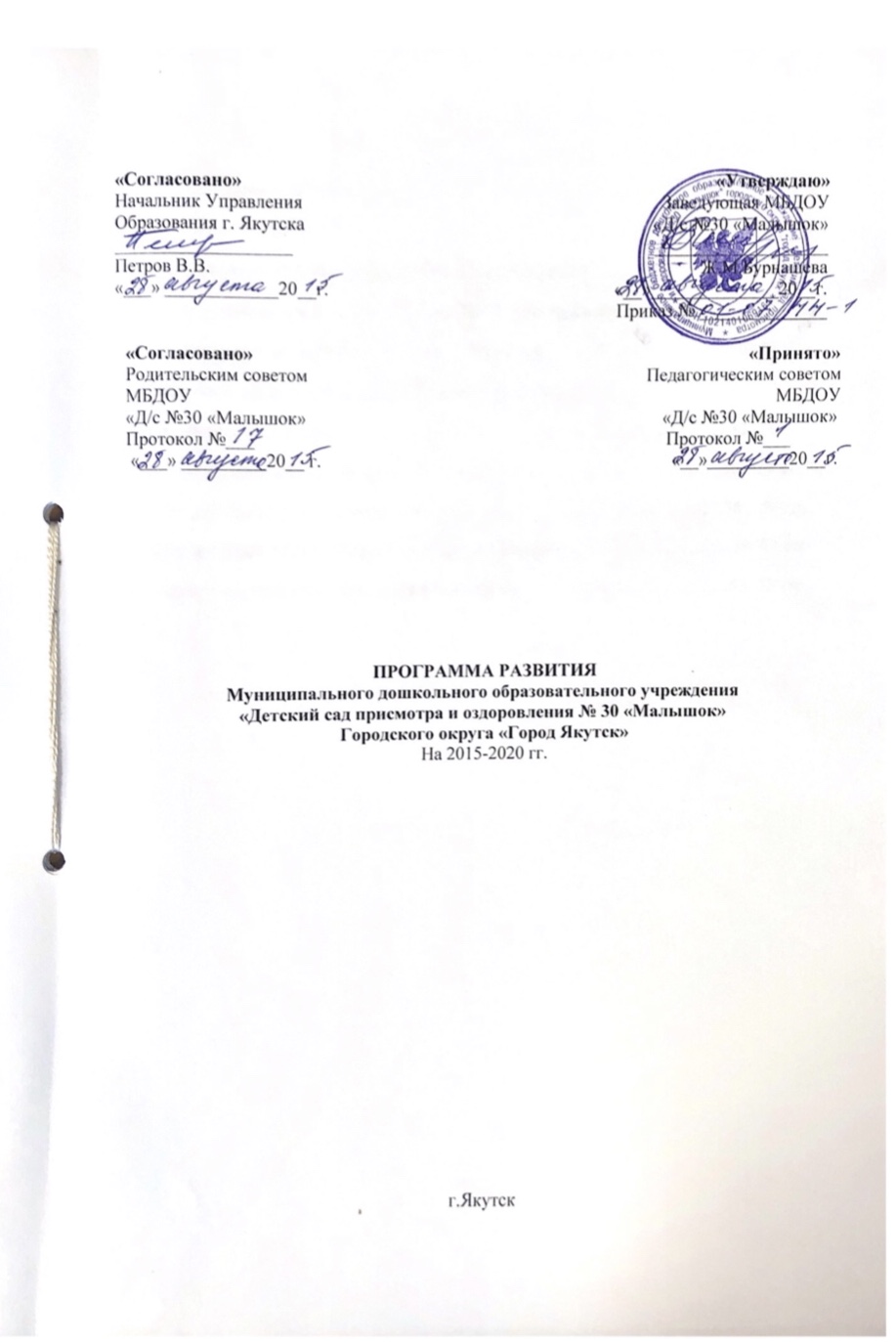 СОДЕРЖАНИЕПаспорт Программы развития …………………………………………………………..3 стр.Пояснительная записка ……………………………………………………………... 7 – 8 стр.I Информационная справка о МБДОУ Д/с №30 «Малышок» …………………… 9 -22 стр.II Проблемно-аналитическое обоснование Программы развития ……………….22-33 стр.III Концепция развития МБДОУ  Д/с №30 «Малышок» …………………………34-36 стр.IV Стратегия и тактика реализации Программы развития МБДОУ Д/с №30 «Малышок» …………………………………………………….36 -40 стр. V Система программных мероприятий ………………………………………….40 – 42 стр.VI Этапы реализации Программы развития ……………………………………..42 – 44 стр.VII План действий по реализации Программы развития ………………………...44- 58 стр.VIII Управление процессом реализации программы……………………………..58- 59 стр.ПАСПОРТПрограммы развития МБДОУ - Д/с №30 «Малышок»ПОЯСНИТЕЛЬНАЯ ЗАПИСКАКонкуренция различных систем образования стала ключевым элементом глобальной конкуренции, требующей постоянного обновления технологий, быстрой адаптации к запросам и требованиям динамично меняющегося мира. Однако возможность получения качественного образования продолжает оставаться одной из наиболее важных жизненных ценностей граждан и решающим фактором социальной справедливости и политической стабильности.Для современного этапа развития общества характерно становление принципиально новых приоритетов, требований к системе образования в целом и её начальному звену - дошкольному воспитанию. Целевыми установками образовательной политики государства на данном этапе стало осуществление комплекса мероприятий, направленных на повышение качества образовательной услуги, рост профессиональной компетентности педагога -как основного ресурса развития системы образования, замена ценностей обучения ребенка на ценности его развития.Целевые установки образовательной политики региона на период с 2015 по 2020 годы направлены на качественно новый уровень образования, который позволит формировать образованную, творческую, социально зрелую, физически здоровую личность молодого гражданина России, стать основой экономического роста и социального развития регионального сообщества, фактором благополучия, стабильности, успешности и безопасности людей, проживающих в Городском округе «город Якутск».Эффективное решение этих задач возможно только в учреждении, готовом работать в инновационном режиме, конкурентоспособном на рынке образовательных услуг города.Развитие ДОУ - целенаправленный, закономерный, непрерывный и необратимый процесс перехода учреждения в качественно новое состояние, характеризующееся разноуровневой организацией, инновационной направленностью и постоянно расширяющимся потенциалом роста.Для полноценного развития образовательного учреждения необходимо построить проект его деятельности на ближайшую перспективу, учитывающий модель дошкольного образовательного учреждения и механизм поэтапного преобразования ее составляющих, что в первую очередь зависит от правильно выбранной стратегии, то есть от плана развития учреждения.Актуальность разработки и внедрения программы развития МБДОУ Д/с №30 «Малышок» на период с 2015 по 2020 годы обусловлена:- изменениями в государственно-политическом устройстве и социально-экономической жизни страны;- пересмотром содержания образования в ДОУ, разработкой и внедрением ФГОС ДО. Творческой группой МБДОУ - Д/с №30 «Малышок» была разработана Программа развития на период с 2015 по 2020годы.Программа развития спроектирована исходя из конкретного анализа исходного состояния МБДОУ - Д/с №30 «Малышок», территориальной специфики (возможности внешнего окружения детского сада), специфики контингента детей, потребностей родителей воспитанников и неорганизованных детей микрорайона в образовательных и иных услугах, а также с учетом возможных рисков в процессе реализации программы.Обеспечивая свое назначение, Программа развития обладает следующими качественными характеристиками:• актуальность- программа ориентирована на решение наиболее значимых проблем для будущей (перспективной) системы образовательного процесса детского сада;• прогностичность- данная программа отражает в своих целях и планируемых действиях не только сегодняшние, но и будущие требования к дошкольному учреждению. Просчитываются риски, возникновение которых возможно при реализации программы; намечается соответствие программы изменяющимся требованиям и условиям, в которых она будет реализоваться;• рациональность- программой определены цели и способы их достижения, которые позволят получить максимально возможные результаты;• реалистичность- программа призвана обеспечить соответствие между желаемым и возможным, т.е. между целями программы и средствами для их достижения;• целостность- наличие в программе всех структурных частей, обеспечивающих полноту состава действий, необходимых для достижения цели и согласованность связей между ними;• контролируемость- в программе определены конечные и промежуточные цели, задачи, которые являются измеримыми, сформулированы критерии оценки результатов развития МБДОУ;• нормативно-правовая адекватность- соотнесение целей программы и планируемых способов их достижения с законодательством федерального, регионального, муниципального и локального уровней;• индивидуальность- программа нацелена на решение специфических проблем МБДОУ при максимальном учете и отражении особенностей Центра развития ребенка - детского сада, запросов и потенциальных возможностей педагогического коллектива, социума и родителей воспитанников (законных представителей);• чувствительность- свойство программы своевременно обнаруживать отклонения реального положения дел от предусмотренного программой для своевременного принятия соответствующего решения.Программа развития МБДОУ Д/с №30 «Малышок» определяет стратегию совершенствования системы образования в соответствии с долгосрочной целевой программой «Развитие образования городского округа «город Якутск» на 2015-2020 годы» характеризует имеющиеся основные тенденции, цели, задачи образования в детском саду, особенности организации кадрового и методического обеспечения образовательного процесса и инновационных преобразований образовательной системы, критерий эффективности, планируемые конечные результаты.С её помощью коллектив детского сада реализует свою специфическую модель развития, учитывающую реальную обстановку и условия, выполняющую определенный социальный заказ, обеспечивающую конкретную результативность.Программа развития, способствуя формированию современного образовательного пространства МБДОУ Д/с №30 «Малышок», определяет основные задачи образовательного учреждения, помогает выстроить концепцию развития, разработать проблемные направления, стратегические линии на будущее.Разрабатывая пути обновления педагогического процесса, в программе учитываются тенденции социальных преобразований в городе, запросы родителей, интересы детей, профессиональные возможности педагогов.Авторы программы оставляют за собой право вносить изменения и дополнения в содержание документа с учетом возможных законодательных изменений, финансовых корректировок и на основе ежегодного анализа хода реализации мероприятий по развитию учреждения.Система управленческих действий, заложенных в программу затрагивает всех участников педагогического процесса: детей, педагогов, администрацию, родителей.Координация и контроль возлагается на заведующего МБДОУ - Д/с присмотра и оздоровления №30 «Малышок».ИНФОРМАЦИОННАЯ СПРАВКА1. Общие сведенияПолное название: Муниципальное бюджетное дошкольное образовательное учреждение «Детский сад присмотра и оздоровления № 30 «Малышок».Юридический адрес: 677013, Республика Саха (Якутия), город Якутск, улица Пионерская , дом 47 Фактический адрес: улица Пионерская , дом 47 , дополнительные группы находятся по адресу: улица Якутская 2/14, Якутская 2/16Телефон (факс): (4112) 35-04-44. Телефон: (4112) 402-524, 402-522, 31-95-90E-mail:detsad30@yaguo.ruWeb-sait: http://detsad30.yaguo.ruЗаведующий МБДОУ  - Д/с №30 «Малышок»: Бурнашева Жанна Маратовна.Приоритетное направление в образовательной деятельности МБДОУ - Д/с присмотра и оздоровления №30 «Малышок»: физическое, социально-коммуникативное, познавательное, речевое, художественно-эстетическое развитие дошкольников.Краткая историческая справкаМуниципальное бюджетное дошкольное образовательное учреждение «Детский сад присмотра и оздоровления № 30 «Малышок» функционирует с 1927года как учреждение общего типа ясли - сад № 30 «Малышок».Режим работы МБДОУ - Д/с присмотра и оздоровления №30 «Малышок»: Учреждение работает по пятидневной рабочей неделе круглый год, МБДОУ «Д/с №30 «Малышок» с круглосуточным пребыванием детей, кроме выходных и праздничных дней. Доп. гр. «Лесная сказка» и доп. группы «Дошколенок» с 12-ти часовым пребывание детей. Ежедневный график работы - с 07.30 до 19.30 часов. Выходные дни: суббота и воскресенье.Проектная мощность: 300 детей – дополнительные группыОбразовательное пространство МБДОУ Д/с №30 «Малышок».Дошкольное образовательное учреждение владеет, пользует и распоряжается закрепленным за ним на праве оперативного управления имуществом в соответствии с его назначением, Уставом и законодательством Российской Федерации. Дошкольное образовательное учреждение несет ответственность перед собственником за сохранность и эффективное использование закрепленного за ним имущества.Педагогический блок:-8 групповых помещений, которые состоят из групповой комнаты, умывальной, сан.узла, раздевалки, моечной;- кабинеты и залы: кабинет заведующего, кабинет делопроизводителя, методический кабинет, кабинет педагога-психолога, кабинет учителя-логопеда, музыкальный зал, спортивный зал, логопедический кабинет, кабинет педагога дополнительного образования по шашкам/шахматам.В групповых помещениях, в соответствии с современными требованиями к организации предметно-развивающей среды оборудованы центры игровой активности для организации разнообразной детской деятельности (как самостоятельной, так и совместной с воспитателем).Медицинский блок: медицинский и процедурный кабинет, изолятор, туалетная комната.Хозяйственный блок: пищеблок, кабинет кладовщика, подсобные помещения, овощехранилище, склады, прачечная, гладильная,На территории детского сада компактно размещены: прогулочные и игровые площадки, опытно-экспериментальные участки, метеоплощадка, цветочные клумбы, сад, декоративные кустарники.2. Учредители МБДОУ Д/с присмотра и оздоровления №30 «Малышок»Учредителем МБДОУ Д/с №30 «Малышок» является городской округ «город Якутск». Функции и полномочия Учредителя осуществляет управление образования Окружной администрации г. Якутска.3. Учредительные документы МБДОУ Д/с №30 «Малышок»-  Лицензия на право ведения образовательной деятельности: Лицензия серия СЯ № 14Л 01 регистрационный № 0001016 от 22 сентября 2015 года выдана Министерством образования Республики Саха (Якутия). Срок действия лицензии — бессрочно- Лицензия на право осуществления медицинской деятельности: № ЛО- 14-01-001808 от 27 ноября 2015 года.                                                           - Распоряжение Окружной администрации г. Якутска от 21.11.2011 г. №2512 «О переименовании Муниципального дошкольного образовательного учреждения «Детский сад присмотра и оздоровления №30 Малышок» городского округа «город Якутск».- Устав утвержден распоряжением Окружной администрации г. Якутска. Зарегистрирован МИФНС РФ по г. Якутску от 26 ноября, 2014 года, № 2070р.                       4. Структура МБДОУ Д/с присмотра и оздоровления №30 «Малышок»Основной структурной единицей дошкольного образовательного учреждения является группа детей.Общее количество групп: в настоящее время в МБДОУ функционируют 8 групп общеразвивающей направленности для детей от 3 до 7 лет: (2 группы для детей от 3 до 4 лет; 2 средних групп для детей от 4 до 5 лет; 3 старших групп для детей от 5 до 6 лет; 1 подготовительных к школе группы от 6 до 7 лет; В группах общеразвивающей направленности осуществляется дошкольное образование в соответствии с образовательной программой МБДОУ.5. Кадровый потенциал МБДОУ Д/с присмотра и оздоровления №30 «Малышок» Общие сведения:На момент написания Программы развития общее количество сотрудников составляет 89 человек, из них административно-управленческий персонал - 2 человека, педагогический персонал - 27 человек, обслуживающий персонал -  62 человека.Сведения о педагогических кадрах:Образовательный ценз педагогов:- высшее образование – 23 (85%%)- средне - специальное – 4 (15%)            - на заочном отделении ФГАОУ ВПО СВФУ - 2 человек (8%)Квалификационные характеристики:Высшая квалификационная категория - 2 педагогов (15%)Первая квалификационная категория -  6 педагогов (22,22%%) Соответствие занимаемой должности - 13 педагогов ( 48 %%) Педагогический стаж: до 3 лет - 5 человек; 3-5 лет - 7 человека; 5-10 лет – 6 человек; 10-15 лет - 3 человек; 15-20 лет - 4 человек; свыше 20 лет - 2 человек. Воспитатели: 21 человек, включая 1-го старшего воспитателя, 1 педагога дополнительного образования, 1 музыкального руководителя , 1 инструктора по физкультуре.Специалисты: заведующий - 1старший воспитатель- 1музыкальный руководитель –2 воспитатель по физической культуре – 2 педагог – психолог – 1  учитель –логопед – 1Тьютор -1воспитатели – 16ПДО – 4 6. Социальный статус семей МБДОУ Д/с №30 «Малышок»Общее количество семей - 291из них полные семьи -263 неполные семьи – 28Род занятий- профессии:Рабочая специальность- 56 чел. ( 19,24%)не работающие- 57 чел. ( 20 %%)студент- 23 чел. (8%)многодетные- 45 (15 %)7. Программное обеспечение МБДОУ Д/с присмотра и оздоровления №30 «Малышок» Приоритетными   направлениями   образовательной деятельностиМБДОУ являются: физическое, социально-коммуникативное, познавательное, художественно-эстетическое развитие дошкольников. Образовательный процесс в МБДОУ строится на основе программ:Примерная основная образовательная программа «От рождения до школы» под ред.  Н.Е.Вераксы; Базовая программа для национальных детских садов «Тосхол» под ред. М.Н. Харитоновой;Парциальная программа художественно-эстетического развития детей 2-7 лет «Цветные ладошки»;Парциальная программа И. Каплуновой, И. Новоскольцевой «Ладушки»комплексная программа физического воспитания для ДОУ РС(Я) «Кэнчээри, 22.03.2013г. Бардамлвой Е.А.8. Дополнительные образовательные услуги МБДОУ Д/с присмотра и оздоровления №30 «Малышок»Бесплатные образовательные услуги оказываются в учреждении на договорной основе (договор с родителями (законными представителями), договор гражданско-правового характера с исполнителем услуги).Охват детей дополнительными образовательными услугами (100 %):- бесплатные услуги - 100 %;- платные услуги - 0 %.Бесплатные образовательные услуги:По театрализации : «Теневой театр» 9. Информация о социуме:МБДОУ осуществляет взаимодействие со следующими социокультурными учреждениями:МОБУ СОШ № 27Детской поликлиникой № 1Д/с №12 «Улыбка»Якутским педагогическим колледжемЯкутской национальной библиотекой детства и юношестваГБУ РС(Я) «Школа Высшего Спортивного Мастерства имени Дмитрия Петровича Коркина («Зал борьбы»).Управа «Строительный округ»10. Финансовое обеспечение МБДОУ Д/с №30 «Малышок»Образовательные услуги в рамках муниципального задания предоставляются МБДОУ Д/с №30 «Малышок» бесплатно. Услуги по уходу и присмотру за детьми финансируются за счет субсидии, рассчитываемой по нормативу подушевого финансирования, установленного муниципальными органами власти. Помимо этого, учреждение привлекает, в порядке, установленном законодательством Российской Федерации, дополнительные финансовые средства за счет внебюджетных средств в соответствии с Положением об Управляющем совете МБДОУ Д/с присмотра и оздоровления №30 «Малышок».11. Характеристика достижений МБДОУ Д/с присмотра и оздоровления №30 «Малышок»,конкурентное преимущество.• Достижения за 1 полугодие 2015г.: 1.Рейтинг ДОУ (участие детей в мероприятиях)Рейтинг ДОУ (участие детей в мероприятиях) 2.Участие  в  городских, республиканских, российских, международных  детских  конкурсах  и их результативность:Рейтинг ДОУ (участие педагогов в окружных, городских, республиканских,  федеральных мероприятиях)Участие   в   смотрах-конкурсах, в   конкурсах профессионального мастерства и их результативность:Зональный конкурс открытых непосредственно-образовательных деятельностей с детьми дошкольного возраста, обучающихся на родном (якутском) языке «Педагогическое мастерство»Международный творческий конкурс «Мааам.ru»Всероссийский конкурс мини сайтов педагогов всероссийский интернет-конкурс «Золотое рукоделие»Обобщение опыта работы:Конкурентное преимущество:бесплатное дошкольное образование (с 1,5 года до 7 лет) в рамках 12-ти часового и круглосуточного (24-ти часового) пребывания ребенка при пятидневной рабочей неделе;обеспечение необходимого уровня развития детей с разными образовательными потребностями (индивидуальные маршруты и дифференцированные программы развития);необходимое ресурсное обеспечение для предоставления дополнительных образовательных услуг (наличие музыкального и физкультурного залов, изостудии, логопедического кабинета, кабинета педагога-психолога, кабинета обучения разговорному якутскому языку, этнографический мини-музей оборудованных в соответствии с современными требованиями к организации предметно-развивающей среды; квалифицированный педагогический персонал; преемственные связи с социумом);охват неорганизованных детей микрорайона дошкольным образованием в рамках консультативного пункта;планируется оказание коррекционной помощи в условиях логопункта для детей старшего дошкольного возраста с речевыми нарушениямипланируется открытие билингвального образования.полноценное обеспечение образовательного процесса: современное оборудование, мебель, оснащение групповых комнат и игровых площадок;условия для развития вариативных форм дошкольного образования (экспериментальная площадка, нормативно-правовая база, ресурсное обеспечение).ПРОБЛЕМНО-АНАЛИТИЧЕСКОЕ ОБОСНОВАНИЕ ПРОГРАММЫ РАЗВИТИЯПредпосылками к созданию Программы развития МБДОУ Д/с №30 «Малышок» на период 2015-2020 гг. послужили изменения в образовательной политике государства и региона, долгосрочной целевой программе «Развитие образования городского округа «город Якутск» на 2015-2020 годы. Целевые установки, обозначенные в этих документах, акцентируют внимание на обеспечение доступности качественного образования, поддержку семьи и детства, в том числе и на поддержку и развитие сети детских дошкольных учреждений, расширение спектра образовательных услуг, информатизацию образования, включение в педагогический процесс новых форм дошкольного образования, повышение профессиональной компетентности педагогов.Современное образовательное учреждение должно не только соответствовать постоянно изменяющимся условиям внешней среды, поддерживая свою конкурентоспособность, но и взаимодействовать с ней, используя образовательно-оздоровительный потенциал социума, привлекая к мероприятиям МБДОУ Д/с №30 «Малышок» широкие слои заинтересованного населения.Детский сад находится в Строительном округе города Якутска, дошкольные образовательные услуги в микрорайоне очень востребованы. Преемственность дошкольного и начального школьного звена в системе общего образования осуществляется в рамках работы территориального координационного совета с МОУ СОШ № 27.Под влиянием внешних факторов и с учетом внутренних возможностей возникла потребность в разработке программы развития МБДОУ Д/с №30 «Малышок».1. Анализ образовательного процесса. Актуальное состояние:Содержание образования в МБДОУ Д/с №30 «Малышок» строится согласно приоритетным направлениям развития: физическое, познавательное, социально-коммуникативное, речевое и художественно-эстетическое и реализуется в различных формах организации педагогического процесса.МБДОУ осуществляет образовательную деятельность на основе идей отечественной педагогики с использованием современных методов и технологий. Образовательная политика ведется в соответствии с законодательными и нормативными актами: Федеральным законом «Об образовании в Российской Федерации», ФГОС ДО, СанПиН. Образовательный процесс регламентируется образовательной программой дошкольного учреждения. Образовательная деятельность в общеразвивающих группах детского сада осуществляется в соответствии с программами: «От рождения до школы»  под ред.  Н.Е. Вераксы; базовая программа для национальных детских садов «Тосхол» под ред. М.Н. Харитоновой и дополнительными программами. Выбор данных программ обусловлен уровнем профессиональной подготовленности педагогических кадров (педагоги учреждения не проходили курсовую подготовку по программам нового поколения), наличием соответствующего учебно-методического комплекта, состоянием предметно-развивающей среды и образовательного процесса в МБДОУ Д/с №30 «Малышок» (преобладают традиционные подходы к организации развивающей среды, к концепции построения образовательной работы с дошкольниками).Несмотря на традиционный подход к организации развивающей среды, коллектив проводит постоянную работу по совершенствованию образовательного пространства МБДОУ Д/с №30 «Малышок» в соответствии с современными требованиями и нормативно-правовыми документами.Образовательный процесс в учреждении базируется одновременно на двух основаниях: планировании, которое направлено на освоение детьми определенного содержания и программ (стратегия педагогического процесса) и педагогической импровизации, посредством которой педагоги варьируют содержание, формы и методы в каждой конкретной ситуации (тактика педагогического процесса).Качество образовательных услуг, оказываемых в МБДОУ Д/с №30 «Малышок», находится на достаточно высоком уровне, о чем свидетельствуют как мониторинг родителей воспитанников, так и результаты анализа освоения программного материала:Анализ степени удовлетворенности родителями качеством образовательного процесса показывает, что:- большинство родителей положительно оценивают качество предоставляемых образовательных услуг (91%);- 91% удовлетворены уровнем взаимодействия между родителями и воспитателями;- только 25 % владеют информацией о целях и задачах учреждения, однако отмечено, что 98 % родителей знают, какие образовательные программыреализуются в МБДОУ Д/с №30«Малышок»;- 90 % удовлетворены степенью информированности о своем ребенке, о работе группы, о МБДОУ Д/с №30 «Малышок» в целом.Детский сад на договорной основе взаимодействует с социальными институтами города. Существующая система взаимодействия с некоторыми социальными институтами требует совершенствования, так как нет четкого плана преемственности, обеспечивающего достижение высоких образовательных результатов совместными усилиями.Последнее время все острее становится проблема обновления содержания образования в детском саду, связанная с введением ФГОС ДО. В связи, с чем необходима объемная работа по модернизации содержания образования детей, форм организации детской деятельности, планирования образовательной работы педагогов, образовательной программы учреждения, повышению уровня профессиональных знаний и умений по реализации принципов ФГОС ДО.С 2015 года на базе учреждения функционирует консультативный пункт «Школа для родителей». Консультативный пункт создан с целью обеспечения доступности дошкольного образования, обеспечения единства и преемственности семейного и общественного воспитания, повышения педагогической компетентности родителей (законных представителей).Основные задачи• оказание консультативной помощи родителям (законным представителям) и повышение их психолого-педагогической компетентности в вопросах воспитания, обучения и развития ребенка;• распознавание, диагностирование проблем в развитии дошкольников;• содействие в социализации детей дошкольного возраста, не посещающих дошкольные образовательные учреждения;• оказание помощи родителям (законным представителям) детей 5-7 лет, не посещающих МБДОУ, в обеспечении равных стартовых возможностей при поступлении в школу;• информирование родителей (законных представителей), об учреждениях системы образования, которые оказывают квалифицированную помощь ребенку в соответствии с его индивидуальными особенностями.Основные функции• Обеспечение потребности населения в получении дошкольного образования детьми, не посещающими МБДОУ.• Облегчение   адаптационного    периода   будущих воспитанников МБДОУ.• Оказание консультативной помощи семьям будущих воспитанников МБДОУ.В консультативном пункте родители могут получить консультации любого специалиста МБДОУ: воспитателя, педагога-психолога, учителя-логопеда, педагогов дополнительного образования и др.В рамках работы консультативного пункта организовано:- просвещение родителей (законных представителей), направленное на предотвращение возникающих семейных проблем и формирование педагогической культуры родителей с целью объединения требований к ребенку в воспитании со стороны всех членов семьи, формирование положительных взаимоотношений в семье;- диагностику развития ребенка - психолого-педагогическое изучение ребенка, определение индивидуальных особенностей и склонностей личности, потенциальных возможностей, а также выявление причин и механизмов нарушений в развитии, социальной адаптации, разрабатываем рекомендации по дальнейшему развитию и воспитанию ребенка;- консультирование (психологическое, социальное, педагогическое) родителей о физиологических и психологических особенностях развития ребенка, основных направлениях воспитательных воздействий, преодолении кризисных ситуаций.Проблемное поле:Педагоги учреждения отдают предпочтение традиционным формам работы с детьми, испытывают затруднения в ведении образовательной работы в условиях дифференциации и индивидуализации образования, ориентируются на усредненные показатели развития группы.В дошкольном учреждении разработана образовательная программа. Однако необходимо ее совершенствование в соответствии с ФГОС ДО.Дополнительными образовательными услугами пользуются пока только воспитанники дошкольного учреждения, хотя спрос населения микрорайона и близлежащих дошкольных учреждений, не имеющих достаточно оснащенной материально-технической базы достаточно высокий. Особенно востребованы: предшкольная подготовка, коррекционно-образовательные услуги. Основными сложностями по развитию сети дополнительных образовательных услуг являются:- не приведены в соответствие с современными требованиями программы дополнительных образовательных услуг;- не в полной мере используется образовательный потенциал социума;- часто возникает расхождение между потребностями родителей и возрастными индивидуальными особенностями развития ребенка, его способностями, что в свою очередь приводит к возникновению психологического дискомфорта ребенка в учреждении.Несмотря на то, что работа по включению в педагогический процесс МБДОУ Д/с №30 «Малышок» вариативных форм дошкольного образования (Консультативный пункт для семей, дети которых не посещают дошкольное образовательное учреждение) ведется достаточно качественно, существуют проблемы с осуществлением рекламной кампании, с целью привлечения семей, имеющих детей, не посещающие детский сад.Перспективы развития:Совершенствование образовательной программы учреждения, согласно ФГОС ДО. Расширение спектра вариативных форм дошкольного образования позволит скоординировать деятельность всех служб детского сада, родителей воспитанников и социума в вопросах повышения качества образовательной услуги, наметить пути интеграции специалистов учреждения, пути преемственности дошкольного и начального школьного образования. Повышение уровня профессиональной компетентности и развитие корпоративной культуры педагогов, что позволит улучшить показатели образовательной деятельности, социально-психологический климат в коллективе, повысить конкурентоспособность детского сада, доверие к нему сотрудников и социума.Высокий уровень образовательной услуги, признание эффективности образовательной деятельности учреждения родителями воспитанников, органами власти и социумом позволит детскому саду прочно утвердиться на рынке образовательных услуг.Возможные риски:Нестабильная экономическая ситуация в образовании может негативно сказаться на кадровом педагогическом составе учреждения: возможен отток кадров из-за низкой оплаты труда.Расширение сети учреждений дополнительного образования дошкольников может спровоцировать отток потребителей вариативных форм дошкольного образования.2. Анализ здоровьесберегающей деятельности МБДОУ Д/с №30 «Малышок». Актуальное состояние:Для реализации задач здоровьесбережения и физического развития в МБДОУ ведется работа по следующим направлениям:• диагностика физического развития дошкольников;• физкультурно-оздоровительная и профилактическая работа на основе широкого применения здоровьесберегающих методов и приемов;• организация двигательного режима в соответствии с возрастными и индивидуальными особенностями дошкольников;• профилактические и оздоровительные мероприятия с часто болеющими детьми;• планирование и организация физкультурных и закаливающих мероприятий;• воспитание у детей потребности в здоровом образе жизни;• работа с педагогическим коллективом по изучению вопросов здоровьесбережения;• взаимодействие с родителями воспитанников по вопросам физического развития и оздоровления.В МБДОУ Д/с №30 «Малышок» созданы необходимые материально-технические и предметно-развивающие условия: медицинский блок (медицинский и процедурный кабинет, изолятор) с современным медицинским оборудованием; спортивный зал, оснащенный современным спортивным оборудованием; кабинет педагога-психолога, оборудованный в соответствии с современными требованиями; кабинет учителя-логопеда.   Во   всех  группах   оборудованы   центры двигательной активности, где имеется необходимое оборудование для физического развития и проведения профилактических мероприятий с дошкольниками.Здоровье детей, посещающих детский сад, является предметом пристального внимания для всех участников образовательного процесса. Ежемесячно анализируется состояние здоровья воспитанников МБДОУ Д/с №30 «Малышок». Средняя посещаемость по детскому саду составляет 91 %.Особую озабоченность вызывает рост детей, имеющих II и III группу здоровья, которые поступают в учреждение. Это обусловлено тем, что у детей имеются такие заболевания как кардиопатия, болезни органов кровообращения, РЭП, смешанный астигматизм, аллергические дерматит, плоскостопие, кариес, нарушение осанки.Группа здоровья детей, посещающих детский сад за последние 3 года.В результате совместной работы медицинского персонала и инструкторов по физической культуре, проведению оздоровительных мероприятий, в соответствии с программой оздоровления было отмечено улучшение здоровья детей с хроническими заболеваниями. Однако положительная динамика укрепления здоровья воспитанников недостаточна, для того чтобы говорить об эффективной системе здоровьесбережения в МБДОУ Д/с №30 «Малышок», позволяющей спрогнозировать и предупредить детскую заболеваемость.В рамках здоровьесбережения проводится совместная работа медицинского персонала и педагогов, которые систематически проводят комплекс оздоровительных и закаливающих мероприятий с учетом возрастных, индивидуальных особенностей дошкольников, обеспечивая адаптацию и щадящую тренировку детского организма. Комплекс оздоровительных мероприятий включает: воздушное закаливание, босохождение, солевое закаливание, обширное умывание, полоскание полости рта и горла водой комнатной температуры, хождение по корригирующим дорожкам, зрительная гимнастика, точечный массаж. В профилактических целях в МБДОУ - Д/с №30 «Малышок» используется: бактерицидные лампы, назначаются поливитамины.В детском саду отработана система физкультурно-оздоровительных мероприятий в соответствии с индивидуальными особенностями ребенка. Разработаны упражнения для детей часто-болеющих ОРЗ, физические упражнения для исправления осанки и исправления плоскостопия. С каждой группой таких детей инструктор по физкультуре проводит дополнительные занятия в вечернее время. В воспитательно-образовательный процесс мы включаем оздоровительные мероприятия: гимнастика для глаз, дыхательная гимнастика, антистрессовый массаж, физкультурные минутки, которые необходимы для снятия психоэмоционального напряжения.В детском саду ведется работа с родителями по пропаганде здорового образа жизни: оформление тематических стендов, открытые занятия, совместные спортивные праздники, индивидуальное консультирование по текущим проблемным вопросам, выход на родительские собрания медицинского персонала, распространение опыта семьи по здоровьесбережению.Уделяя большое внимание вопросу всестороннего здоровья детей МБДОУ - Д/с №30 «Малышок», в учреждении организована работа психолого-медико-педагогического консилиума (ПМПк). В рамках данного направления работы осуществляется индивидуальное и комплексное сопровождение высококвалифицированными специалистами учреждения. Разрабатываются индивидуальные образовательные маршруты по коррекции и профилактике психологических проблем детей, на основе договоров с родителями. За текущий год на ПМПк было обследовано 2 ребенка, из которых 1 ребенок с ОВЗ.На каждого ребенка была разработана индивидуальная программа сопровождения, которая осуществлялась многими специалистами МБДОУ Д/с №30 «Малышок» в комплексе в различных формах: образовательная деятельность в индивидуальной форме, игровая деятельность, продуктивная, музыкально-художественная. Несмотря на общую положительную тенденцию работы детского сада по здоровьюсбережению, на основе результатов мониторинга компонентов здоровьесберегающей деятельности в МБДОУ Д/с №30 «Малышок» вызывает тревогу состояние здоровья и уровень утомленности сотрудников детского сада, психоэмоциональный климат в коллективе, что значительно влияет на производительность труда и на качество образовательного процесса. Данная ситуация требует серьезного решения.Поддержанию и укреплению здоровья субъектов образовательного процесса способствует соблюдение требований СанПиН при организации образовательного процесса в МБДОУ к  Д/с №30 «Малышок», при пополнении предметно-развивающей среды и укреплении материально-технической базы учреждения, при организации профилактической и физкультурно-оздоровительной работы в детском саду, организации питания, соблюдению санитарно-гигиенических условий (профилактические, санитарно-гигиенические и противоэпидемические мероприятия).Проблемное поле:Все чаще в учреждение поступают дети, имеющие II или III группу здоровья, требующие повышенного внимания, консультаций специалистов.Рост числа взрослых (как сотрудников МБДОУ Д/с №30 «Малышок», так и родителей воспитанников), проявляющих инертность в ведении здорового образа жизни.Хотя физкультурно-оздоровительная и профилактическая работа учреждения и ведутся в системе, но требуют серьезного внимания вопросы мониторинга здоровьесберегающей деятельности всех субъектов образовательного процесса, взаимодействия с социумом в вопросах поддержания и укрепления здоровья всех участников образовательного процесса.Увеличение угрозы безопасности жизни и здоровья воспитанников МБДОУ в связи с постоянно возрастающей технической изношенностью здания детского сада, а также недостаточный объем финансирования не допускают возможности выполнения ряда предписаний надзирающих органов.Педагоги не всегда соблюдают дифференцированный подход в подборе упражнений и оздоровительных мероприятий для ребенка, иногда формально подходят к проведению оздоровительных и закаливающих мероприятий.Перспективы развития:Создание единой системы здоровьесбережения, предусматривающей расширение сферы деятельности учреждения в поддержке и укреплении здоровья всех участников образовательного процесса, укрепление преемственных связей с учреждениями здравоохранения и спорта г. Якутска, ведение инновационных форм деятельности учреждения в данном направлении. Это поможет, в конечном счете, добиться стабильной положительной динамики в вопросах поддержания и укрепления здоровья воспитанников МБДОУ Д/с №30 «Малышок», приобщения к здоровому образу жизни заинтересованного взрослого населения.Возможные риски:Родители воспитанников могут недооценивать значимость физкультурно-оздоровительной работы дошкольников, предпочитая деятельность детей в познавательно-речевом и художественно-эстетическом направлении, в ущерб физического. Недостаточная компетентность педагогов в вопросах здоровьесбережения и формальное отношения к поставленным задачам.Рост поступления в дошкольное образовательное учреждение детей с осложненными диагнозами.3. Анализ управляющей системы МБДОУ Д/с №30 «Малышок». Актуальное состояние:В соответствии с Уставом МБДОУ Д/с №30 «Малышок» и организационно-правовой формой - бюджетное учреждение в детском саду создана и функционирует достаточно эффективная, профессиональная, компетентная система административного, оперативного управления, в которую входят следующие органы управления: Учредитель, Заведующий, Общее собрание коллектива, Педагогический совет, Управляющий совет, Родительский совет учреждения.Руководство МБДОУ Д/с №30 «Малышок» ориентировано на развитие корпоративной культуры сотрудников как инструмента управления образовательным учреждением. Однако у молодых педагогов недостаточно сформировано ценностное отношение к себе как к профессионалу, они не в полной мере ощущают удовлетворение от самореализации в профессиональной деятельности, что негативно влияет на достижение коллективными усилиями целей учреждения.В детском саду практикуется: моральная и материальная поддержка инициативы работников, на основе реализация стимулирующей функции оплаты труда. Регулярное проведение консультаций, детальное обсуждение порядка работы, разработка и внедрение правил и инструкций позволяет добиваться слаженности и тщательности в исполнении должностных обязанностей работников.Проблемное поле:Сложности перехода к новой модели управления, связанные с нежеланием коллектива принять на себя управленческие функции.Несовершенство нормативно-правового сопровождения перехода на новую модель управления образовательным учреждением.Перспективы развития:Дальнейшее перестроение системы управления на основе новой модели -организация и включение в структуру управления МБДОУД/с №30 «Малышок» мобильных структурных подразделений учреждения, представителей общественности.Возможные риски:Неготовность руководителей структурных подразделений к осуществлению управленческих функций.Выбор неверных ориентиров управления деятельностью учреждения может привести к отсутствию желаемых результатов в процессе реализации программы развития.4. Анализ ресурсных возможностей.Анализ ресурсного обеспечения предполагал кадровый, социальный, информационно-образовательный, материально-технический, финансово-экономический, нормативно-правовой, маркетинговый мониторинг.Кадровая обстановка в МБДОУ Д/с №30 «Малышок». Актуальное состояние:Педагогический коллектив в МБДОУ Д/с №30 «Малышок» характеризуется своей сформированностью и в основном состоит из педагогов высшей, первой квалификационной категории и соответствие занимаемой должности. Именно эти педагоги проявляют желание и участвуют в конкурсах профессионального мастерства, обобщают свой опыт работы, внедряют в образовательный процесс нововведения педагогической науки и практики и обеспечивают максимально возможное качество образовательной услуги.Однако основу педагогического коллектива в детском саду в равной степени составляют молодые специалисты и педагоги с большим стажем работы. Актуальной проблемой для МБДОУ Д/с №30 «Малышок» является отсутствие опыта работы у молодых педагогов.Образовательный уровень кадров детского сада достаточно высок: общее количество педагогов с высшим образованием составляет - 64 %, однако существует необходимость работы по повышению уровня квалификационной категории. В таких условиях возрастает значимость работы старшего воспитателя. В детском саду с педагогами проводится планомерная работа по повышению их профессионального уровня, стимулированию их инновационной активности. Воспитатели и педагоги - специалисты выступают с докладами на заседаниях Педагогического совета МБДОУ Д/с №30 «Малышок» по актуальным проблемам образовательного процесса, учувствуют в работе городских методических объединениях, обобщают актуальные педагогические опыты работ на муниципальном и региональном уровнях. Транслирует собственные разработки в ходе конкурсов профессионального мастерства и научно-практических конференций. В последние годы ряд педагогов повысили свою квалификацию в рамках прохождения системных курсов повышения квалификации организованных ИРОиПК.Проблемное поле:Недостаточный уровень владения педагогами современными информационно-коммуникационными технологиями. Инертность, недостаточно высокий уровень аналитико-прогностических и проектировочных умений некоторых педагогов не позволяет им достойно представить опыт своей работы.Отсутствие у некоторых специалистов профессионального дошкольного образования.Перспективы развития:Большая часть педагогов имеют потенциал к работе в инновационном режиме, они участвуют в работе городских методических объединений педагогов, участвуют в конкурсах профессионального мастерства, являются членами творческих групп по широкому направлению работы учреждения, обобщают свой опыт работы, внедряют в образовательный процесс нововведения педагогической науки и практики. Именно эти педагоги, готовые к повышению своей компетентности, аттестации на более высокую квалификационную категорию, будут составлять фундамент развития учреждения.Изменение системы оплаты труда работников образовательного учреждения.Возможные риски:Дальнейшее «старение» коллектива МБДОУ Д/с №30 «Малышок». Отток молодых специалистов. Нежелание педагогов включаться в процесс информатизации образования.Социальные ресурсы.Актуальное состояние:Социальная работа является неотъемлемой частью образовательного процесса детского сада. Она предполагает организацию работы с разными категориями семей воспитанников и населением микрорайона, а также налаживание межведомственных связей с учреждениями образования, культуры, здравоохранения и спорта.У детского сада налажены связи на договорной основе с различными социальными институтами. В связи, с чем существует возможность использования их потенциала с целью повышения качества образовательной услуги; расширения спектра дополнительных образовательных услуг; повышения компетентности взрослых участников образовательного процесса (сотрудников МБДОУ Д/с №30 «Малышок» и родителей воспитанников). Однако отсутствует система работа в данном направлении, система отслеживания качества проводимой работы.Социальный блок деятельности учреждения также включают организацию работы с населением микрорайона: работу Консультативного пункта для семей, имеющих детей, которые не посещают МБДОУ.Проблемное поле: Отсутствие системы работы по выполнению плана взаимодействия с социальными институтами, системы отслеживания качества проводимой работы.Перспективы развития:Расширение возможностей социального партнерства учреждения (возможность участвовать в конкурсах социальных и культурных проектов разного уровня, с целью привлечения дополнительных средств на совершенствование образовательной среды МБДОУ Д/с №30 «Малышок»).Включение МБДОУ Д/с № 30 «Малышок» в реализацию проектов и программ в области образования (в федеральном, региональном и муниципальном режиме), в рамках участия в инновационной деятельности.Возможные риски:Неготовность педагогических кадров работать в инновационном режиме.Информационно-образовательные ресурсы. Актуальное состояние:В детском саду существует выход в сеть Интернет, собственный сайт и электронная почта. Связь дошкольного учреждения со средствами массовой информации находится на удовлетворительном уровне. Однако недостаточно организована рекламная кампания услуг, предоставляемых детским садом, редко используются возможности СМИ для транслирования передового педагогического опыта учреждения. Чаще всего реклама ограничивается информацией на родительском собрании или тематических стендах. Не в полной мере используются возможности сайта учреждения. Из бесед с родителями, детей, поступающих в МБДОУ Д/с №30 «Малышок», выявлено, что информацию о детском саде они получили в основном от родственников и знакомых.Однако недостаточно используются возможности:- СМИ (деятельность дошкольного учреждения в последние годы освещалась на телевидении, в печатных средствах массовой информации, но не часто),- полиграфии (буклеты, календари, стенды и плакаты, отражающие жизнь детского сада, не выпускались).Проблемное поле:Низкий образовательный уровень педагогов в области использования ИКТ. Перспективы развития:Налаживание связей со СМИ будет способствовать повышению имиджа учреждения среди заинтересованного населения; обеспечит возможность для транслирования передового педагогического опыта сотрудников МБДОУ в области дошкольного образования.Материально-технические ресурсы.Актуальное состояние:Предметно-развивающая среда помещений детского сада соответствует требованиям программ, реализуемых в МБДОУ Д/с №30 «Малышок».Предметно-развивающая среда в учреждении представляет собой систему условий, обеспечивающая всю полноту развития детской деятельности и личности ребенка. Она включает ряд базовых компонентов, необходимых для полноценного физического, художественно-эстетического, познавательного, социально-коммуникативного и речевого развития детей. В детском саду к ним относятся экологические, природные объекты, физкультурно-игровые и оздоровительные сооружения, предметно-игровая среда, детская библиотека, игротека и видеотека, музыкально-театральная среда, предметно-развивающая среда непосредственно образовательной деятельности и др. Такая среда должна позволять ребенку активно действовать в ней и творчески ее видоизменять.В групповых помещениях, в соответствии с современными требованиями к организации предметно-развивающей среды, оборудованы центры для организации разнообразной детской деятельности (как самостоятельной, так и совместной с воспитателем).МБДОУ «Д/с №30 «Малышок» представляет собой 2 отдельно стоящих корпуса: ДОУ «Малышок», отдельно стоящее двухэтажное каменное здание, построенное в 19 году по типовому проекту. Общая площадь здания 470,7 кв. метра. Площадь территории, занимаемой образовательным учреждением – 3 107,67 кв. метра.Дополнительные группы «Лесная сказка», первый этаж жилого 5 этажного дома, построенное в 2014 году.  Общая площадь здания 1 303,7 кв. метра. Площадь территории, занимаемой дошкольными группами – 3 089 кв. метра.На игровых площадках размещены современные игровые комплексы, сделанные из экологически безопасных материалов, имеющие сертификат.В учреждении имеется в наличие и функциональном состоянии 17 единиц цифровой техники, в том числе 4 компьютеров, 8 ноутбук, 3 медиа проектора, 4 многофункциональных устройства (лазерные и струйные), 1 ламинатор, 2 интерактивной доски и др.Проблемное поле:Проблема недостаточного количества оборудования: как для обеспечения образовательного процесса: необходимо обновление демонстрационного материала, напольных и настольных конструкторов и др. (в соответствии с требованиями образовательной программы), так и материально-технического оснащения: состояние   фасада   здания   (соответствующего требованиямСанПиН).Перспективы развития: Возможность пополнения материально-технической базы и предметно-развивающей среды за счет благотворительных средств и субсидии. Возможные риски:Снижение объемов бюджетного финансирования совершенствования предметно-развивающей среды и материально-технической базы учреждения. Финансово-экономические ресурсы. Актуальное состояние:Финансовое обеспечение дошкольного учреждения строится на субсидии, рассчитываемой по нормативу подушевого финансирования, установленного муниципальными органами власти и внебюджетной деятельности и регламентируется федеральным законом «Об образовании в РФ».Внебюджетная деятельность МБДОУ Д/с №30 «Малышок» представляет собой планируемые доходы от оказания платных образовательных услуг, добровольные пожертвования физических и юридических лиц.Создана необходимая правовая база, представляющая возможности открытия на базе МБДОУ Д/с №30 «Малышок» вариативных форм дошкольного образования.В настоящее время в МБДОУ Д/с №30 «Малышок» ведется работа по реформированию механизмов финансово-экономической деятельности.Проблемное поле:Требует доработки по обеспечению перехода на новую систему оплаты труда педагогических работников учреждения.Требуется нормативно-правовое обеспечение по оказанию консалтинговых услуг МБДОУ Д/с №30 «Малышок».Перспективы развития:Увеличение доли внебюджетных поступлений в общем объеме финансирования дошкольного учреждения.Переход дошкольного образовательного учреждения к новой системе оплаты труда педагогических работников учреждения.Возможные риски:Нестабильность финансово-экономической системы учреждения. Нормативно-правовое обеспечение деятельности учреждения. Актуальное состояние:Муниципальное бюджетное дошкольное образовательное учреждение осуществляет свою деятельность в соответствии с Федеральным законом «Об образовании РФ», Уставом и другими локальными актами. Деятельность учреждения регламентируется постановлениями, приказами и распоряжениями учредителя; локальными актами учреждения; приказами и распоряжениями заведующего МБДОУ Д/с №30 «Малышок».Проблемное поле: Требует обновления и доработки нормативно-правовая база учреждения в соответствии с введением новых нормативно-правовых документов. Перспективы развития:Наличие полного обновленного нормативно-правового обеспечения (изменения лицензии, Устава, локальных актов), ресурсного обеспечения (наличие пакета программно-методическое и диагностических материалов, подготовленность педагогических кадров, наличие соответствующей предметно-развивающей среды) обеспечивает возможности:- функционирования в дошкольном образовательном учреждении вариативных форм дошкольного образования;- расширения спектра дополнительных образовательных услуг заинтересованному населению (при создании условий возможно предоставление платных образовательных услуг).Возможные риски:Временные затраты по обновлению нормативно-правовой базы учреждения.Выполнение муниципального задания. Актуальное состояние:Образовательная деятельность МБДОУ Д/с №30 «Малышок» регламентируется муниципальным заданием, в котором отражены: объем финансовых ресурсов, выделяемых на выполнение образовательных услуг, условия и порядок их оказания, а также требования к эффективной деятельности образовательного учреждения.Расширение хозяйственных полномочий детского сада, самостоятельная организация деятельности по осуществлению закупок на поставку товаров, выполнение работ, оказание услуг обуславливает необходимость разработки механизмов обеспечения перехода учреждения к стратегии формирования заказа и заказчика на услуги в системе дошкольного образования. В связи, с чем становится актуальным создание и организация деятельности контрактного управляющего и комиссии по закупкам МБДОУ Д/с №30 «Малышок».Проблемное поле:У сотрудников учреждения не сформирована личностная позиция как исполнителей образовательного заказа в рамках муниципального задания МБДОУ.Не разработанность нормативно-правового обеспечения деятельности контрактного управляющего и комиссии по закупкам МБДОУ Д/с №30 «Малышок».Отсутствие в штате специалистов по оказанию юридической, технической и экономической помощи по осуществлению закупок на поставку товаров, выполнению работ, оказанию услуг.Перспективы развития:Выполнение муниципального задания как обеспечения главного условия устойчивого развития системы дошкольного образования МБДОУ Д/с №30 «Малышок». Разработка стратегии развития дошкольного образовательного учреждения на перспективу, поиск активных социальных партнеров в своем ближайшем социальном окружении, создание имиджа МБДОУ Д/с №30 «Малышок» среди родителей и педагогической общественности города, повышение рейтинга образовательного учреждения.Введение в штат системного администратора и бухгалтера.Возможные риски:Не выполнение муниципального задания.Некомпетентность привлеченных специалистов в сфере закупок на поставку товаров, выполнению работ, оказанию услуг.Таким образом, анализ актуального состояния учреждения на момент составления программы развития позволяет нам выделить проблемы функционирования учреждения и возможные риски, которые могут появляться в процессе реализации программы развития:Ключевые проблемы, требующие рассмотрения и перспективного решения в 2015-2019 гг.:1. Не отработана новая система управления МБДОУ Д/с №30 «Малышок».2. Не в полной мере приведена в соответствие образовательная программа учреждения с ФГОС ДО.3.Инертная система взаимодействия дошкольного учреждения с социальными институтами.4. Недостаточный уровень владения педагогами современными информационно-коммуникационными технологиями.5. Отсутствие целостной концепции МБДОУ Д/с №30 «Малышок», направленной на повышение эффективности образования и выполнение муниципального задания.Возможные риски:1. Группа рисков, связанная с неверным выбором приоритетов развития детского сада.2. Группа рисков, связанная с изменением государственной политики в области образования.3. Группа рисков, связанная с недостатками в управлении программой.4. Группа рисков, связанная с формальностью реализации задач программы (недостатки учета результатов мониторинговых исследований, формализм при реализации программных задач, организации мероприятий в рамках программы).Необходимость разрешения обозначенных проблем позволяет наметить дальнейшие перспективы развития образовательного учреждения и определить целостную концептуальную модель будущего Муниципального бюджетного дошкольного образовательного учреждения «Детского сада №30 «Малышок».КОНЦЕПЦИЯ РАЗВИТИЯ МБДОУ Д/С №30 «Малышок»Концепция программы развития отражает новый этап в развитии МБДОУ  Д/с №30 «Малышок», характеризующийся необходимостью адаптации детского сада к изменениям, инициированным процессом перехода в новую автономную организационно-правовую форму учреждения.В условиях бюджетного учреждения проблема качества дошкольного образования характеризуется как определяющая дальнейшее существование и развитие системы сопровождения детей и рассматривается в трёх аспектах:• в общегосударственном аспекте качество дошкольного образования определяется мерой её адекватности социально-экономическим условиям общества;• в социальном аспекте определяется соответствием образовательных услуг реальному запросу родителей;• в педагогическом аспекте определяется реализацией принципа вариативности в образовании, переходом к личностно-ориентированному взаимодействию педагога с детьми.В качестве основных ориентиров, определяющих качество образования МБДОУ Д/с №30 «Малышок», выступают следующие: удовлетворение потребности семьи и ребенка в услугах дошкольного образовательного учреждения; благополучие ребенка в детском саду; модернизация образовательного процесса в соответствии с ФГОС ДО; реализация учреждением образовательной программы и ее научно-методическое обеспечение; обеспечение государственно-общественного управления учреждением; открытость.Концепция программы развития предполагает построение новой организационно-правовой модели развития МБДОУ Д/с №30 «Малышок», направленной на повышение качества дошкольного образования путем обеспечения кадровых, материально-технических и организационно-правовых условий образовательной деятельности учреждения, что позволит осуществить переход дошкольного учреждения в качественно новое состояние.Методологическую основу концепции программы развития составили:- идеи классической российской дошкольной педагогики К.Д.Ушинского, Л.Н. Толстого, П.Ф. Каптерева, В.А. Сухомлинского - о развитии личности, о воспитательной функции дошкольного учреждения, которая нацелена на оказание помощи молодому поколению при вхождении в мир, накоплению самостоятельного социального опыта;- теоретические разработки С.Л. Рубинштейна, Д.Б. Эльконина, П.Я. Гальперина - о закономерностях психического развития личности дошкольника;- труды российских психологов Л.С. Выготского, А.Н. Леонтьева, А.В. Петровского - по вопросам социализации, творческого развития личности.Проектирование образовательной системы предполагает выбор и осмысление базовых ценностей, которые отражают потребности и интересы развивающейся личности, связывают образовательный процесс с социокультурным окружением, задают ориентиры развития образовательного учреждения в оптимальном направлении.Основными целевыми установками МБДОУ Д/с №30 «Малышок» являются:• повышение эффективности управленческой деятельности ДОУ путем внедрения новой модели управления, способствующей открытости и инвестиционной привлекательности МБДОУ Д/с №30 «Малышок»;• разработка и реализация образовательной программы, обеспечивающей достаточно необходимый уровень развития с учетом возраста детей, а также детей, не посещающих дошкольные образовательные учреждения, в соответствии с ФГОС ДО;• достижение высокого качества образовательной услуги за счет совершенствования ресурсного обеспечения образовательного процесса:- повышение профессиональной компетентности сотрудников МБДОУ Д/с №30 «Малышок»;- сотрудничество с социальными институтами;- реализация опытно-экспериментальной деятельности на базе МБДОУ Д/с №30 «Малышок»;- совершенствование   материально-технической   базы   и предметно-развивающей среды;- модернизация нормативно-правовой базы организации образовательного процесса в режиме развития;• расширение информационно-образовательной среды в дошкольном учреждении за счет современных информационных ресурсов, информационно-коммуникационных технологий;• максимальное удовлетворение потребностей заинтересованного населения в новых формах дошкольного образования; • выполнение муниципального задания МБДОУ Д/с №30 «Малышок», как гарантия предоставления качественных образовательных услуг.Для перехода на качественно новый уровень развития педагогический коллектив обладает необходимыми предпосылками:- высокий профессионализм и творческий потенциал педагогического коллектива;- опыт реализации нетрадиционных форм, методов, приемов организации образовательного процесса, требующий совершенствования и развития;- содержательная развивающая среда во всех группах и МБДОУ Д/с №30 «Малышок» в целом в соответствии с программными требованиями и основными принципами дошкольной педагогики;- непрерывное повышение квалификации педагогов;- достаточное информационно-методическое обеспечение;- социальное партнерство с родителями воспитанников, социокультурными учреждениями муниципального и регионального уровня, требующее дальнейшего развития.В условиях социально-экономических преобразований, динамично меняющейся среды и образовательных потребностей граждан существует необходимость изменения главных механизмов, обеспечивающих функционирование и развитие МБДОУ Д/с №30 «Малышок»:совершенствование и расширение системы финансово-хозяйственной деятельности;повышение эффективности использования кадровых, материально-технических и финансовых ресурсов;привлечение инвестиций и обеспечение прозрачности финансирования текущей деятельности МБДОУ Д/с №30 «Малышок»;усиление ответственности за результаты деятельности МБДОУ Д/с №30 «Малышок», повышение результативности образовательной деятельности;повышение доли доходов за счет добровольных пожертвований;Перспектива новой модели МБДОУ Д/с №30 «Малышок» предполагает:• информационную открытость и эффективную систему управления учреждением;• эффективную реализацию программы развития, воспитания и укрепления здоровья детей раннего и дошкольного возраста, обеспечивающей условия для развития способностей ребенка, формирование базовых качеств социально ориентированной личности, обогащенное физическое, познавательное, социально-коммуникативное, речевое и художественно-эстетическое развитие;• обеспечение преемственности дошкольного образования и начальной ступени    школьного     образования,   преемственности дошкольного, дополнительного и семейного образования, интеграции всех служб детского сада в процесс развития детей;• личностно-ориентированную систему образования, характеризующуюся мобильностью, гибкостью, вариативностью, индивидуализированностью подходов;• расширение участия коллектива, родительского актива и представителей социума в выработке, принятии и реализации правовых и управленческих решений относительно деятельности учреждения;• обновленную нормативно-правовую, финансово-экономическую, материально-техническую и кадровую базы для обеспечения широкого развития новых форм дошкольного образования;• четкое распределение и согласование компетенций и полномочий, функций и ответственности всех субъектов образовательного процесса;• информатизация   образовательного   процесса   учреждения   и системыуправления МБДОУ Д/с №30 «Малышок»;• информативную, вариативную, полифункциональную и трансформированную предметно-развивающую среду;• высокую конкурентоспособность образовательного учреждения;• выполнение муниципального задания, как показателя повышения качества и эффективности образовательного процесса.СТРАТЕГИЯ И ТАКТИКА РЕАЛИЗАЦИИ ПРОГРАММЫ РАЗВИТИЯ МБДОУ Д/С №30 «МАЛЫШОК»Стратегическая цель программы: Повышение качества дошкольного образования МБДОУ Д/с №30 «Малышок» посредством моделирования нового образовательного пространства с учетом внедрения ФГОС ДО.Тактические цели развития МБДОУ Д/с №30 «Малышок»:1. Повышение качества образовательных услуг в учреждении, с учетом возрастных и индивидуальных особенностей детей.2. Модернизация системы управления образовательной, инновационной и финансово-экономической деятельностью учреждения.3. Обеспечение доступности дошкольного образования, достаточно необходимого уровня развития в соответствии с возрастом и индивидуальными особенностями каждого ребенка дошкольного возраста с учетом потребностей и возможностей социума.Основные задачи программы развития:1. Повысить эффективность управленческой деятельности МБДОУ Д/с №30 «Малышок» путем внедрения новой модели управления.2. Обеспечить выполнение муниципального задания МБДОУ Д/с №30 «Малышок».3. Оптимизировать содержание образовательного процесса в дошкольном учреждении в условиях введения ФГОС ДО.4. Модернизировать процесс повышения квалификации и переподготовки педагогических работников с целью гарантированного обеспечения профессионального уровня педагогов с учетом Профессионального стандарта педагогов.5. Выявление потребностей и поддержка образовательных инициатив семьи в процессе взаимодействия.6. Организовать работу МБДОУ Д/с №30 «Малышок» в инновационном режиме.7. Обеспечить доступность качественного образования детей, не посещающих МБДОУ Д/с №30 «Малышок», путем внедрения вариативных форм дошкольного образования.8. Совершенствовать систему социального партнерства МБДОУ Д/с №30 «Малышок» с общественными и некоммерческими организациями региона.9. Организация в соответствии с требованиями предметно-развивающей среды и обновление материально-технического оснащения учреждения.10. Создать единое образовательное пространство на основе использования новейших информационных и телекоммуникационных технологий. Согласно стратегии развития МБДОУ Д/с №30 «Малышок», с учетом самоценности дошкольного периода детства строить педагогический процесс в двух взаимосвязанных направлениях - подготовка ребенка к будущей жизни и забота о его полноценном детстве.МБДОУ детский сад присмотра и оздоровления №30 «Малышок» с приоритетными направлениями в физическом, познавательном, социально-коммуникативном, речевом и художественно-эстетическом развитии должно осуществлять как единые для всех дошкольных образовательных учреждений базовые приоритеты, так и сугубо специфические.Главная цель Стратегии - определение приоритетов развития дошкольного образования МБДОУ Д/с №30 «Малышок» на период до 2020 года, укрепление и развитие воспитательного потенциала на основе взаимодействия общего, дошкольного и дополнительного образования, повышение доступности качественного образования, соответствующего требованиям инновационного развития экономики региона и страны в целом.В рамках реализации стратегии принципиальным становится достижение новых результатов и качества образования. Этот принцип должен быть реализован как при осуществлении модернизационных реформ и проектов, так и в повседневной практике управления, обучения и воспитания.Развитие дошкольного образования МБДОУ Д/с №30 «Малышок» ориентировано на достижение нового качества образовательных услуг, создание системы образовательных сервисов для удовлетворения разнообразных запросов подрастающего поколения.Приоритеты развития дошкольного образования:- обеспечение доступности дошкольного образования за счет вариативных форм дошкольного образования;- создание для всех детей равных стартовых возможностей при поступлении в школу;- освоение детьми дошкольного возраста программ раннего изучения иностранного языка;- повышение социального статуса работников системы дошкольного образования.Предлагаемые меры:1. Будет проведена модернизация образовательной деятельности МБДОУ - Д/с №30  «Малышок»: развитие вариативных форм дошкольного образования;2. Будет обеспечено обновление содержания и повышение качества дошкольного образования:- внедрен федеральный государственный стандарт дошкольного образования;-разработана нормативно-правовая база МБДОУ Д/с №30 «Малышок» на основе нормативно-правовых документов различных уровней (федеральный, региональный, муниципальный);- реализована преемственность дошкольного и начального школьного образования;- модернизированы условия для здоровьесбережения и физического развития дошкольников в МБДОУ;- продолжено выявление и сопровождение детей с учетом их индивидуальных потребностей, способностей и особенностей (адаптивные модели образования дошкольников с ограниченными возможностями здоровья, инклюзивное образование, развитие творческих способностей);- продолжена реализация моделей духовно-нравственного воспитания дошкольников, основанных на региональных приоритетах (православная культура, гражданское, патриотическое воспитание);-созданы условия для повышения квалификации, систематического совершенствования профессиональной компетентности работников дошкольного образования.3. Будет реализован комплекс мер, направленный на решение проблемы доступности качественного дошкольного образования, совершенствование его содержания, посредством:- развития вариативных форм образования, реализации программ дистанционного обучения детей с ограниченными возможностями здоровья, детей, проживающих в отдаленных территориях;-создания необходимых условий для реализации федеральных государственных образовательных стандартов дошкольного образования;-обеспечения сетевого взаимодействия с социальными институтами с целью создания современных условий для расширения спектра образовательных услуг;-формирования принципиально нового уровня индивидуализации образования, нормативного закрепления механизмов реализации индивидуальных образовательных маршрутов в МБДОУ Д/с №30 Малышок»;4. Будет сформирован дополнительный вектор на инновационное развитие образования в рамках:- подготовки и переподготовки кадров по реализации ФГОС ДО;- внедрения и поддержки механизмов и моделей социального партнёрства, обеспечивающих эффективность системы воспитания и социализации подрастающего поколения;- интеграции усилий заинтересованных социальных институтов (семьи, общественных и образовательных организаций, учреждений культуры, спорта, бизнес-структур и др.) во взглядах и позициях на воспитание, как неотъемлемое условие общественного, культурного развития.5. Будет расширен потенциал системы дополнительного образования детей за счет:- развития системы выявления, поддержки и сопровождения одаренных детей посредством обеспечения их психолого-педагогического сопровождения на этапе дошкольного детства;- разработки образовательных программ по оказанию платных образовательных услуг;- реализации мер по развитию творческих способностей всех дошкольников, исходя из индивидуальных возможностей каждого;- развития системы здоровьесбережения обучающихся посредством вовлечения их в занятия спортом, формирования культуры здоровья;- создания условий для освоения дополнительных образовательных программ детьми с ограниченными возможностями здоровья.6. Будет создана современная система оценки качества образования МБДОУ:- разработана система мониторинга качественной оценки и коррекции образовательной деятельности, условий среды МБДОУ для предупреждения возможных неблагоприятных воздействий на развитие детей;- увеличено количество дошкольников МБДОУ участников всероссийских и международных конкурсов;- улучшение рейтинговой позиции среди ДОУ региона на основе динамики достижений;- обеспечена системность независимой оценки качества работы МБДОУ;- в практику МБДОУ внедрены инструменты оценивания на уровне детского сада (мониторинги, самооценка, самоаудит) и группы (партнёрский аудит, оценка индивидуального развития дошкольников), при этом целью оценивания определено обеспечение прозрачности образовательного процесса, конструктивной обратной связи и улучшения образовательной деятельности.7. Будет обеспечена гибкость и вариативность организационно-управленческих и финансово-экономических механизмов в МБДОУ Д/с №30 «Малышок».8. Будет обеспечена готовность МБДОУ к использованию новых информационных и телекоммуникационных технологий:- реализованы проекты по внедрению компьютерных программ и ЭОР;           - продолжено развитие дистанционного образования, расширен спектр образовательных сервисов для педагогов;- обеспечена информационная открытость и прозрачность деятельности образовательных организаций разных типов посредством использования Интернет-ресурсов;9. Будет поддержано обновление состава и компетенций педагогических кадров:- расширен спектр мер, направленных на повышение профессиональной компетентности молодых специалистов, в том числе создание «Школы молодого педагога»;- замещены устаревшие формы повышения квалификации новыми моделями, предполагающими индивидуализацию траекторий профессионального развития педагогов, в основе данных моделей - практики сотрудничества педагогических работников МБДОУ: поддержка стажировок на площадках (в том числе за пределами города), где имеется лучший образовательный опыт;- созданы новые возможности для карьерного роста педагогов, внедрены модели роста путем введения статусов, связанных с расширенными областями деятельности («педагог-наставник», «педагог-исследователь», «педагог-методист», «педагог-эксперт» и т.д.);- изменены критериальные подходы к аттестации, в основе которых -ключевые положения профессионального стандарта педагога, динамика роста результатов деятельности;-обеспечено внедрение механизмов «эффективного контракта» с педагогическими работниками: оплата их труда осуществляется по результатам оценки эффективности деятельности на основании достижения показателей качества предоставляемых муниципальных услуг.Планируемые результаты:Представленный пакет первоочередных мер в среднесрочной перспективе должен обеспечить следующие показатели их результативности:• Реализация новой модели управления МБДОУ Д/с №30 «Малышок».• Выполнение муниципального задания МБДОУ Д/с №30 «Малышок».• Успешное внедрение ФГОС ДО в практику работы МБДОУ Д/с №30 «Малышок».• Эффективная реализация образовательной программы МБДОУ - Д/с №30 «Малышок».• Социализация дошкольника, обеспечение необходимого уровня развития в соответствии с возрастом, успешный переход ребенка к обучению в общеобразовательных учреждениях.• Информационная открытость и эффективная система управления учреждением.• Повышение профессионального мастерства педагогических работников детского сада, овладение педагогическим коллективом инновационными методиками и технологиями.• Организация эффективного взаимодействия семьи и МБДОУ Д/с №30 «Малышок» в процессе образовательной деятельности.• Обобщение и распространение опыта работы МБДОУ Д/с №30 «Малышок» в рамках инновационной деятельности.• Высокая конкурентоспособность детского сада на рынке образовательных услуг: обеспечение стабильно высокого процента выпускников МБДОУ Д/с №30 «Малышок», успешно обучающихся в первом классе школы; расширение спектра платных образовательных услуг; 100% охват детей микрорайона (по запросу), не посещающих МБДОУ Д/с №30 «Малышок», вариативными формами дошкольного образования.• Оснащение предметно-развивающей среды МБДОУ Д/с №30 «Малышок» в соответствии с ФГОС ДО.• Информатизация процесса образования (обеспечение групповых ячеек и кабинетов персональными компьютерами, доступ к сети Интернет через беспроводную сеть Wi-Fi, использование новых цифровых образовательных ресурсов в работе с дошкольниками).• Повышение рейтинга образовательного учреждения. Представленные меры в перспективе должны обеспечить повышение конкурентоспособности и качества дошкольного образования МБДОУ Д/с №30 «Малышок».СИСТЕМА ПРОГРАМНЫХ МЕРОПРИЯТИЙДостижение стратегической цели Программы обеспечивается за счет реализации поставленных задач.Решение задачи повышения эффективности управленческой деятельности МБДОУ Д/с №30 «Малышок» путем внедрения новой модели управления достигается за счет реализации программных мероприятий по следующим основным направлениям:- создание единого образовательного пространства через развитие сотрудничества между родителями, дошкольным учреждением, социальными институтами и управлением образования Окружной администрации г. Якутска;- разработка механизмов (нормативно-правовых, методических, информационных) внедрения новой модели управления ДОУ и публичной отчетности;- совершенствование системы мониторинга эффективности деятельности МБДОУ Д/с №30 «Малышок»;- модернизация финансово-экономической деятельности учреждения путем повышения инвестиционной привлекательности детского сада, использования многоканальных источников финансирования (бюджет, добровольные пожертвования и спонсорская помощь, грантовые средства, участие учреждения в приоритетных проектах и программах в области образования);- расширение общественного участия в управлении учреждением;- установление прямых связей с предприятиями, учреждениями и организациями в целях оказания содействия в выполнении стоящих перед учреждением задач.Решение задачи выполнения муниципального задания МБДОУ Д/с №30 «Малышок» достигается за счет реализации программных мероприятий по следующим основным направлениям:- создание нормативно-правовых и материально-технических условий для оказания муниципальных услуг;- организация мониторинга и контроля исполнения муниципальных заданий на предоставление муниципальных услуг;- совершенствование инфраструктуры МБДОУ Д/с №30 «Малышок»;- обеспечение кадрового потенциала в ходе реализации муниципального задания;- ежегодное освещение результатов деятельности всего учреждения посредством СМИ и публичного отчета.Решение задачи оптимизации содержания образовательного процесса в дошкольном учреждении в условиях введения ФГОС ДО достигается за счет осуществления программных мероприятий по следующим основным направлениям: - создание образовательной программы МБДОУ Д/с №30 «Малышок» на основе ФГОС ДО;- обеспечение равнодолевого содержания по всем направлениям развития ребенка;- обеспечение достаточно необходимым уровнем развития в соответствии с возрастом и успешный переход ребенка к обучению в общеобразовательные учреждения;- решение образовательных задач не только в рамках непосредственно образовательной деятельности, но и в режимных моментах, самостоятельной деятельности детей;- построение системы работы по взаимодействию с семьями воспитанников в рамках образовательного процесса МБДОУД/с №30 «Малышок».Решение задачи модернизации процесса повышения квалификации и переподготовки педагогических работников с целью гарантированного обеспечения профессионального    уровня    педагогов    с учетом Профессионального стандарта педагогов достигается за счет реализации программных мероприятий по следующим основным направлениям:- совершенствование системы методического обеспечения и стимулирования инновационного потенциала педагогических кадров;- постоянный рост квалификационного уровня педагогического персонала учреждения;- повышение привлекательности учреждения для молодых специалистов;- создание системы социального партнерства с учреждениями профессиональной подготовки и повышения квалификации педагогических кадров;- обеспечение научного сопровождения образовательного процесса в рамках осуществления опытно-экспериментальной и проектной деятельности педагогов;- выявление, изучение, обобщение и распространение передового педагогического опыта на разных уровнях;- осуществление комплекса социально-направленных мероприятий с целью создания положительной мотивации труда у сотрудников (рациональная организация труда; соблюдение социальных гарантий; отработка механизмов стимулирования труда работников образовательного учреждения).Решение задачи организации работы МБДОУ Д/с №30 «Малышок» в инновационном режиме достигается за счет реализации программных мероприятий по следующим основным направлениям:- обеспечение внедрения инновационных форм организации воспитательно-образовательного процесса;- обеспечение включения современных информационных образовательных технологий;- ориентирование педагогов на изучение, апробацию и внедрение современных форм и методов обучения, и воспитания; - создание творческих групп педагогов по апробации и внедрению современных форм и методов образования дошкольников в условиях инновационной деятельности;- создание условий по своевременному выявлению и оказанию коррекционно -развивающей помощи детям с особыми образовательными потребностями;- создание условий для включения МБДОУ Д/с №30 «Малышок» в экспериментальную деятельность.Решение задачи обеспечения доступности качественного образования детей, не посещающих ДОУ, путем внедрения вариативных форм дошкольного образования достигается за счет реализации программных мероприятий по следующим основным направлениям:- оказание консультативной помощи детям не охваченным дошкольным образованием и их родителям;- продолжить активное сотрудничество с социальными институтами по художественно-эстетическому развитию с детьми, родителями;- включить в работу по художественно-эстетическому развитию детей, не посещающих ДОУ.Решение задачи совершенствование системы социального партнерства ДОУ с общественными и некоммерческими организациямирегиона достигается за счет реализации программных мероприятий по следующим основным направлениям:- расширение спектра социального партнерства;- включение ДОУ в образовательное пространство региона, взаимодействие с социокультурной средой;- реализация преемственности и открытости в сфере образовательных подсистем (детский сад-школа, учреждения дополнительного образования), предоставляющих каждому обучающемуся ребенку включение в деятельность, необходимую для его развития;- построение образовательной практики с учетом региональной политики, социокультурных тенденций, конкретных потребностей субъектов социального заказа.Решение задачи организации в соответствии с требованиями предметно-развивающей среды и обновления материально-технического оснащения учреждения достигается за счет осуществления программных мероприятий по следующим основным направлениям:- соответствие требованиям СанПиН территории, здания, помещений и коммуникационных систем учреждения; - оснащение предметно-развивающей среды ДОУ в соответствии с Перечнем игрового оборудования для дошкольных образовательных организаций, реализующих ФГОС ДО;- обеспечение безопасных условий для роста и развития детей раннего и дошкольного возраста;- повышение персональной ответственности сотрудников учреждения за обеспечение безопасности жизни и здоровья детей - воспитанников ДОУ.Решение задачи создания единого образовательного пространства на основе использования новейших информационных и телекоммуникационных технологий достигается за счет реализации программных мероприятий по следующим основным направлениям:- использование мультимедийных и компьютерных технологий в образовательном процессе МБДОУ Д/с №30 «Малышок»;- использование образовательных ресурсов сети Интернет педагогами МБДОУ Д/с №30 «Малышок» (участие в виртуальных конференциях, интернет-семинарах и конкурсах, обучение на дистанционных курсах повышения квалификации; распространение педагогического опыта в Интернет-сети);- создание индивидуального места воспитателя с доступом к Интернет через беспроводную сеть Wi-Fi, создание локальной сети учреждения.ЭТАПЫ РЕАЛИЗАЦИИ ПРОГРАММЫ РАЗВИТИЯI этап - Подготовительный (2015-2016гг.).Цель: проведение аналитической и диагностической работы, разработка плана развития МБДОУ Д/с №30 «Малышок», конкретизация плана реализации программы развития.Способы достижения цели:- анализ результативности работы МБДОУ Д/с №30 «Малышок» по основным направлениям развития;- внесение изменений и дополнений в локальные акты МБДОУ Д/с №30 «Малышок» в соответствии с федеральным законодательством;- изучение потребностей педагогов, родителей (законных представителей) по организации образовательных услуг, в том числе на платной основе;- мониторинг организационно-педагогических условий, созданных в МБДОУ Д/с №30 «Малышок» в соответствии с ФГОС ДО по результатам самоаудита предметно-развивающей среды;- мониторинг качества образовательного процесса с целью выявления проблем и потребностей педагогов, детей, родителей (законных представителей);- разработка основных критериев психолого-педагогического сопровождения одаренных детей;- разработка образовательной программы в соответствии с Федеральным государственным образовательным стандартом дошкольного образования;- разработка плана реализации Программы развития;- разработка план-программы работы с одаренными детьми в условиях взаимодействия с социальными институтами города;- заключение договоров о сотрудничестве с компаниями по приобретению программных продуктов для педагогических работников, учебно-вспомогательного персонала, использования новых программных технологий для сбора, обработки и хранения информации;- отбор, анализ и разработка диагностических материалов, ориентированных на изучение уровня развития у воспитанников целевых ориентиров.II этап - Основной (2017-2019 гг.).Цель: реализация плана развития, основных целевых направлений, реализуемых в рамках под проектов.Способы достижения цели:- реализация образовательной программы, разработанной в соответствии сФГОС ДО;- внедрение инновационных технологий: в работе с детьми, педагогами, родителями (законными представителями), социумом;- апробация системы повышения профессиональной компетентности педагогов посредством активных форм в условиях сетевого взаимодействия;- внедрение системы мониторинговых исследований качества дошкольного образования в условиях введения и реализации ФГОС дошкольного образования;- разработка и апробация критериев экспертной оценки реализации программы развития;- совершенствование материально-технической базы в соответствии с планом развития;III этап - Обобщающий (2019 - 2020 гг.).Цель: отслеживание и корректировка результатов реализации программы, экспертная оценка информационного обеспечения образовательного процесса, разработка нового стратегического плана развития. Способы достижения цели:- создание системы внутреннего контроля реализации программы развития;- экспертная оценка итоговых критериев реализации программы и анализ полученных результатов;- создание банка данных диагностических и мониторинговых материалов;- создание банка данных по результатам инновационной деятельности;- обобщение и распространение актуального педагогического опыта по реализации программы работы с одаренными детьми в условиях взаимодействия с социумом;- издание сборника методических рекомендаций по организации работы и повышению профессиональной компетентности педагогов с использованием активных форм в условиях сетевого взаимодействия.ПЛАН ДЕЙСТВИЙ ПО РЕАЛИЗАЦИИ ПРОГРАММЫ РАЗВИТИЯ1. Организационные основы для реализации программы.2. Перечень мероприятий по повышению эффективности управленческой деятельности ДОУ путем внедрения новой модели управления.Перечень мероприятий по выполнению муниципального задания МБДОУ4. Перечень мероприятий по реализации задачи по оптимизации содержание образовательного процесса в дошкольном учреждении в условиях введения ФГОС ДО5. Перечень мероприятий по модернизации процесса повышения квалификации и переподготовки педагогических работников с целью гарантированного обеспечения профессионального уровня педагогов с учетом Профессионального стандарта педагогов6. Перечень мероприятий по реализации задачи по организации в соответствии с требованиями предметно-развивающей среды и обновления материально-технического оснащения учреждения7. Перечень мероприятий по реализации задачи по созданию единого образовательного пространстваУПРАВЛЕНИЕ ПРОЦЕССОМ РЕАЛИЗАЦИИ ПРОГРАММЫНепосредственное управление реализацией программы осуществляется заведующим и руководителями структурных подразделений. Корректировка программы производится педагогическим советом. Децентрализованная структура управления предполагает распределение функций управления программой равномерно между членами управленческой команды, четкое определение прав, полномочия и меры ответственности каждого из них.Заведующий:• Информирование субъектов образовательного процесса МБДОУ о ходе реализации программы.• Организация работы коллегиальных органов.• Подбор и расстановка кадров.• Финансовое обеспечение программы развития.• Осуществление контроля за реализацией системы кадрового, организационного, нормативно-правового и финансового обеспечения процессов развития.Общее собрание коллектива:• Содействие организации и совершенствованию образовательного процесса, привлечение внебюджетных средств для обеспечения программы;• Заслушивание отчета заведующего о ходе реализации программы;• Содействие в совершенствовании материально-технической базы, эстетическом оформлении групп, кабинетов и благоустройстве помещений и территории;• Внесение предложений по созданию оптимальных условий для обучения и воспитания детей.Педагогический совет:• Утверждение плана работы в режиме развития на новый учебный год;• Утверждение системы мер мотивации, морального и материального стимулирования труда педагогов, участвующих в инновационных процессах.• Стимулирование становления и развития у педагогов опыта инновационной деятельности;• Создание условий для самореализации личности педагога на основе непрерывного повышения профессионального мастерства.Старший воспитатель:• Подготовка анализа работы МБДОУ в режиме развития;• Планирование деятельности педагогического коллектива (разработка годовых планов, программ, проектов);• Организация работы творческих групп по разработке технологий реализации личностно-ориентированного подхода;• Контроль за инновационной деятельностью педагогов;• Прогнозирование и планирование подготовки, переподготовки и повышения квалификации педагогических и управленческих кадров.Наименование ПрограммыПрограмма   развития   муниципального бюджетного дошкольного образовательного учреждения «Детского сада присмотра и оздоровления № 30 «Малышок» (далее - Программа)Основание дляразработкиПрограммыПриказ МБДОУ - Д/с №30 «Малышок» от №«Об организации работы учреждения по реализацииПрограммы развития на период с 2020 по 2024 гг.».Назначение ПрограммыПрограмма   развития   МБДОУ  -   Д/с №30 «Малышок» определяет   стратегию   совершенствования системы образования в соответствии с долгосрочной целевой программой «Развитие образования городского округа «город Якутск» на 2015-2019 годы» утвержденной постановлением Окружной администрации г. Якутска от 01.10.2012 г. №196п; характеризует имеющиеся основные тенденции, цели, задачи  образования  в  детском  саду, особенности организации кадрового и методического обеспечения образовательного     процесса     и инновационных преобразований образовательной системы, критерий эффективности, планируемые конечные результаты.МиссияПостроение работы образовательного учреждения с учетом   социального   заказа   общества   на основе стратегических направлений экономики, социальной политики государства и его конкурентоспособности на рынке образовательных услуг.ГосударственныйзаказчикПрограммыУправление образования Окружной администрации г. ЯкутскаНормативно-правовая базаФедеральный уровень:1. Федеральный закон «Об образовании в Российской Федерации» № 273 – ФЗ от 21.12.2012 г.2. Конвенция о правах ребёнка (принята резолюцией 44/25 Генеральной Ассамблеи от 20.11.1989).3. Бюджетный кодекс.4. Трудовой кодекс РФ.5. Приказ    Минобразования «Об утверждении федерального государственного образовательного стандарта     дошкольного     образования» от 17.10.2013 № 1155.6. Концепция содержания непрерывного образования (дошкольное   и   начальное   звено) (утверждена Федеральным    координационным    советом пообщему   образованию   Минобразования России 17.06.2003 г.).7. Санитарно-эпидемиологические требования к устройству, содержанию и организации режима работы в дошкольных организациях.8. Порядок     организации     и осуществления образовательной   деятельности   по основным общеобразовательным          программам -образовательным     программам дошкольного образования (Приказ от 30.08.2013 № 1014)9.  Приказ министерства образования и науки Российской Федерации от 17.10.2013 г. №1155 «Федеральный государственный образовательный стандарт дошкольного образования».Региональный уровень:9. Постановление Окружной администрации г. Якутска об утверждении долгосрочной целевой программы «Развитие образования городского округа «город Якутск» на 2015-2019 годы» от 01.10.2012 г. №196п10. Распоряжение Правительства РС(Я) от 30.04.2013 г. N448-р "Об утверждении Плана мероприятий ("Дорожной карты"), направленных на повышение эффективности системы образования и науки Республики Саха (Якутия)"Уровень ДОУ:11. Устав МБДОУ - Д/с №30 «Малышок».12. План работы МБДОУ - Д/с №30 «Малышок».13. Локальные акты, регламентирующие деятельность учреждения.ОсновныеразработчикиПрограммыТворческий   коллектив   педагогических работниковМБДОУ   Д/с №30 «Малышок»Бурнашева Жанна Маратовна - заведующий МБДОУ - Д/с №30 «Малышок»;Винокурова Александра Григорьевна - старший воспитатель МБДОУ   Д/с №30 «Малышок».Исполнители ПрограммыКоллектив дошкольного образовательного учреждения.Цель ПрограммыСтратегическая цель программы:Повышение    качества    дошкольного образования МБДОУ   Д/с №30 «Малышок» посредством моделирования нового   образовательного   пространства   с учетом внедрения ФГОС ДО.Задачи Программы1. Повысить эффективность управленческой деятельности ДОУ путем внедрения новой модели управления.2. Обеспечить выполнение муниципального задания МБДОУ.3. Оптимизировать     содержание образовательного процесса в дошкольном учреждении в условиях введения ФГОС ДО.4. Модернизировать процесс повышения квалификации и переподготовки педагогических работников с целью           гарантированного обеспечения профессионального   уровня   педагогов с учетом Профессионального стандарта педагогов.5. Выявлять потребностей и поддержка образовательных   инициатив   семьи   в процессе взаимодействия.6. Организовать работу МБДОУ   Д/с №30 «Малышок» в инновационном режиме.7. Обеспечить доступность качественного образования детей, не посещающих МБДОУ Д/с №30 «Малышок», путем внедрения вариативных форм дошкольного образования.8. Совершенствовать систему социального партнерства ДОУ    с общественными и некоммерческими организациями региона.9. Организация в соответствии с требованиями предметно-развивающей среды и обновление материально-технического оснащения учреждения.10. Создать единое образовательное пространство на основе использования новейших информационных и телекоммуникационных технологий.Срок и этапыреализацииПрограммыРеализация Программы: с 2020 по 2024 годы. Этапы реализации Программы:1. Организационно-подготовительный этап (2020г.).2. Внедренческий (основной) этап (2021 - 2023 гг.).3. Аналитико-рефлексивный этап (2024 г.).Финансовое обеспечениеВыполнение   программы   обеспечивается   за счет средств:- муниципального бюджета (субсидии);- внебюджетных     источников: дополнительно привлеченные средства (спонсорские средства, доходы от дополнительных образовательных и прочих услуг, добровольные   пожертвования   и   прочие доходы, разрешенные   нормативно-правовыми документами, регламентирующими финансово-хозяйственную деятельность   образовательного   учреждения   и не противоречащие законодательству РФ).ОжидаемыеконечныерезультатыреализацииПрограммы• Реализовать новую модель управления МБДОУ Д/с №30 «Малышок».• Выполнение муниципального задания МБДОУ Д/с №30 «Малышок».• Успешное внедрение ФГОС ДО в практику работы ДОУ.• Эффективная       реализация образовательной программы МБДОУ - Д/с №30 «Малышок».• Социализация дошкольника, обеспечение необходимого уровня развития в соответствии с возрастом, успешный переход ребенка к обучению в общеобразовательных учреждениях.• Информационная открытость и эффективная система управления учреждением.• Повышение профессионального мастерства педагогических     работников     детского сада, овладение   педагогическим коллективом инновационными методиками и технологиями.• Организация эффективного взаимодействия семьи и МБДОУ - Д/с №30 «Малышок» в процессе образовательной деятельности.• Обобщение   и   распространение   опыта работы МБДОУ - Д/с №30 «Малышок» в рамках инновационной деятельности.• Высокая конкурентоспособность детского сада на рынке     образовательных     услуг: обеспечение стабильно высокого процента выпускников МБДОУ Д/с №30 «Малышок», успешно обучающихся в первом классе школы; расширение   спектра платных образовательных услуг; 100%    охват детей микрорайона (по запросу), не посещающих ДОУ, вариативными формами дошкольного образования.• Оснащение предметно-развивающей среды МБДОУ Д/с №30 «Малышок» в соответствии с ФГОС ДО.• Информатизация процесса образования (обеспечение групповых ячеек и кабинетов персональными компьютерами, доступ к сети Интернет через беспроводную сеть Wi-Fi, использование новых цифровых образовательных ресурсов в работе с дошкольниками).• Повышение рейтинга образовательного учреждения.Контрольза реализациейПрограммы• Внешний контроль за реализацией Программы осуществляет управление образования Окружной администрации г. Якутска.• Внутренний контроль за реализацией Программы осуществляют органы управления МБДОУ -Д/с №30 «Малышок» на основе организации текущего и итогового контроля, отчета о результатах самообследования.Тема мероприятияФ.И.О. руководителя, должностьУчастникиРезультативность (примечание)II региональный конкурс – фестиваль «Зима начинается с Якутии»Корякина Г.Н., муз. руководитель; Дьяконова Е.Д., воспитатель; Никифорова В.В., воспитатель; Хатылаева М.С., воспитательТанцевальный ансамбль «Лучики солнца» Диплом 3 степени в номинации «Хореография» (2014)X Всероссийский творческий конкурс «Талантоха»Дьяконова Е.Д., воспитатель; Никифорова В.В., воспитатель; Хатылаева М.С., воспитательМеждународная акция «Кормушка для пичужки» Хатылаева М.С., воспитательДиплом (2015)Международный детский творческий конкурс «Моя мама» Хатылаева М.С., воспитательДиплом (2015)Всероссийский конкурс «Подарок к 8 марта»Хатылаева М.С., воспитательСертификат (2015)Международный детский творческий конкурс поделок «Весеннее настроение)Хатылаева М.С., воспитательДиплом (2015)Международный детский творческий конкурс новогодних поделок МААМ.РУГерасименко Л.И., воспитатель; Семенова Наталья Венедиктовна, воспитатель; Олесова Прасковья Егоровна, воспитатель Воспитанники группы Диплом участника (2015) Городской конкурс детских работ «Животные Арктики» Олесова Прасковья Егоровна, воспитательОлесова Алина Сертификат участника (2014) Тема мероприятия Ф.И.О. руководителя, должность Участники Результативность (примечание) Республиканский фестиваль конкурс театральных коллективов  «Синяя птица» им. Ю.Н.КозловскогоВасильева Сайыына Константиновна, педагог дополнительного образованиягруппаВыдан сертификатГородской театрализованный конкурс «Неразлучные друзья, врослые и дети»Васильева Сайыына Константиновна, педагог дополнительного образованиягруппаВыдан сертификатГородской театрализованный конкурс «Сам себе режиссер»Васильева Сайыына Константиновна, педагог дополнительного образования, Гаврильева Ульяна Егоровна, воспитатель Корнилова Люция Иннокентьевна, воспитательподгруппаВыдан сертификатГородское спортивное соревнование «Веселые старты»среди ДОУ г.Якутск по Строительному округуВинокурова Александра Григорьевна, инструктор по физической культуре Команда3-е местоОткрытое соревнование по национальным видам спорта РС(Я)Винокурова Александра Григорьевна, инструктор по физической культуреКоманда3-е местоПо прыжкамОткрытое соревнование по национальным видам спорта РС(Я)Винокурова Александра Григорьевна, инструктор по физической культуреУчастник3-е местоГородская спартакиада «Надежды Туймады» среди команд ДОУ г.Якутска строительного округаВинокурова Александра Григорьевна, инструктор по физической культуреКомандаГрамота за участие«Парад киногероев» ДК «Чэчир»Кожина Людмила Семеновна, воспитательНиколаева Мария АлквиадовнаУчастникСертификат участникаСертификат руководителюВсероссийский творческий конкурс «Мозайка» Октябрь 2015г.Корякина Галина Вадимовна, воспитательПодгруппаДиплом за 2,3 места и за активное участие.Конкурс юных чтецов «По страничкам любимых стихов Агнии Барто» по строительному округуКорякина Галина Вадимовна, воспитательУчастникДиплом 3 степени3-й Региональный конкурс-фестиваль «Зима начинается с Якутии»Корякина Галина Вадимовна, воспитательИлларионова Нелли Николаевна, воспитательПодгруппаДиплом 3 степени3-й Региональный конкурс-фестиваль «Зима начинается с Якутии»Корякина Галина Вадимовна, воспитательИлларионова Нелли Николаевна, воспитательУчастникДиплом лауреата 1-й степениГородской чемпионат по русским шашкамКорякина Галина Вадимовна, воспитатель Илларионова Нелли НиколаевнаПодгруппаСертификат за активное участиеГородской чемпионат по якутским национальным играмКорякина Галина Вадимовна, воспитатель Илларионова Нелли НиколаевнаВинокурова Александра ГригорьевнаПодгруппаСертификат за активное участиеГородская мета предметная олимпиадаКорякина Галина Вадимовна, воспитатель Илларионова Нелли НиколаевнаУчастникДиплом 1-й степени«Зимний букет» среди детских садов Строительного округаКорякина Галина Вадимовна, воспитательПодгруппаДиплом 1-й степени«Зимний букет» среди детских садов Строительного округаКузьмина Алена Петровна, педагог- психологУчастникДиплом 2-й степениВ номинации «Самая сложная в исполнении работа»Открытое соревнование по национальным видам спорта и народным играм РС(Я)Винокурова Александра Григорьевна, инструктор по физической культуре Корякина Галина Вадимовна, воспитательПодгруппаГрамота за 1-е местоПо риторике «Моя семья» строительный округКолесова Юлия Егоровна, воспитательУчастник2-е местоГородской фестиваль русского фольклора «Играй гармонь, звени частушка!», октябрь, 2015г.Петрова Мария Андреевна, музыкальный руководитель ПодгруппаСертификаты3-й Региональный конкурс-фестиваль «Зима начинается с Якутии» ноябрь, 2015г.Петрова Мария Андреевна, музыкальный руководительПодгруппаЛауреатыIV Международный Фестиваль «Бриллиантовые нотки «март, 2016г.Петрова Мария Андреевна, музыкальный руководительПодгруппаДипломанты 3-й степениУчастники Концерта «В гармонии с музыкой к вершинам успеха» III Республиканский музыкальный фестиваль «Бары бииргэ!»Петрова Мария Андреевна, музыкальный руководитель ПодгруппаСертификаты Региональный конкурс-фестиваль «Зима начинается с Якутии» ноябрь, 2015г.Аверенская Елена МихайловнаПодгруппа3-е местоВсероссийский конкурс декоративно-прикладного творчества «Ах, какая аппликация!»Аверенская Елена МихайловнаПодгруппаДиплом III Тема мероприятияФ.И.О., должностьФорма участия, темаРезультативность (примечание)II региональный конкурс – фестиваль «Зима начинается с Якутии» Корякина Г.Н., муз. руководитель Руководитель Сертификат (ноябрь, 2014) Фестиваль – конкурс «Синтезатор собирает друзей» Корякина Г.Н., муз. руководительУчастник Сертификат (март, 2015) КПК «Модернизация системы ДО» Семенова Н.В., воспитатель Распространение опыта работы «Играем пальчиками, развиваем речь» Сертификат (март, 2015) Всероссийский фестиваль педагогических проектов «Шаг в будущее» Дьяконова Е.Д., воспитатель (декабрь, 2014) X Всероссийский творческий конкурс «Талантоха»Дьяконова Е.Д., воспитательПобеда в номинации «Декоративно-прикладное творчество» Диплом (ноябрь-декабрь, 2014) II региональный конкурс – фестиваль «Зима начинается с Якутии»Дьяконова Е.Д., воспитательПобеда в номинации «Хореография» Диплом 3 степени (ноябрь, 2014) II Международный конкурс – форум «Бриллиантовые нотки» Дьяконова Е.Д., воспитательПобеда в номинации «Изобразительное искусство» Диплом (март, 2015) II Международный конкурс – форум «Бриллиантовые нотки» Дьяконова Е.Д., воспитательПобеда в номинации «Хореография» Диплом (март, 2015) Всероссийский фестиваль педагогических проектов «Шаг в будущее» Никифорова В.В., воспитатель (декабрь, 2014) X Всероссийский творческий конкурс «Талантоха»Никифорова В.В., воспитатель Победа в номинации «Декоративно-прикладное творчество» Диплом (ноябрь-декабрь, 2014) II региональный конкурс – фестиваль «Зима начинается с Якутии»Никифорова В.В., воспитатель Победа в номинации «Хореография» Диплом 3 степени (ноябрь, 2014) II Международный конкурс – форум «Бриллиантовые нотки» Никифорова В.В., воспитатель Победа в номинации «Изобразительное искусство» Диплом (март, 2015) II Международный конкурс – форум «Бриллиантовые нотки» Никифорова В.В., воспитатель Победа в номинации «Хореография» Диплом (март, 2015) X Всероссийский творческий конкурс «Талантоха»Хатылаева М.С., воспитатель Победа в номинации «Декоративно-прикладное творчество» Диплом (ноябрь-декабрь, 2014) II региональный конкурс – фестиваль «Зима начинается с Якутии»Хатылаева М.С., воспитатель Победа в номинации «Хореография» Диплом 3 степени (ноябрь, 2014) II Международный конкурс – форум «Бриллиантовые нотки» Хатылаева М.С., воспитатель Победа в номинации «Изобразительное искусство» Диплом (март, 2015) II Международный конкурс – форум «Бриллиантовые нотки» Хатылаева М.С., воспитатель Победа в номинации «Хореография» Диплом (март, 2015) Международный детский творческий конкурс «Моя мама» Хатылаева М.С., воспитатель Куратор Сертификат (2015) Международный детский творческий конкурс «Весеннее настроение» Хатылаева М.С., воспитатель Куратор Сертификат (2015) Всероссийский творческий конкурс «Рассудинка» Хатылаева М.С., воспитательУчастник, образовательный проект «Новогодняя галерея» Диплом (2015) Международный портал МААМ Хатылаева М.С., воспитательУчастник, конспект физкультурного занятия «Едем, едем в лес» Свидетельство о публикации Pedrazvitie.ru Хатылаева М.С., воспитательУчастник, образовательный проект «Новогодняя галерея» Свидетельство о публикации Международный портал МААМГерасименко Л.И., воспитатель Куратор международного детского творческого конкурса «Моя мама» Сертификат куратора Международный портал МААМСеменова Н.В., воспитатель Куратор международного детского творческого конкурса «Моя мама» Сертификат куратора Международный портал МААМОлесова П.Е., воспитатель Куратор международного детского творческого конкурса «Моя мама» Сертификат куратора Минобрнауки России и ООО «Дейли-консалтинг» Бурнашева Ж.М., заведующая; Корнилова Н.А., старший воспитатель Участник конкурсного отбора среди субъектов и МО РФ на лучшие модели ДО, обеспечивающие доступность ДО для всех детей, включая модели раннего развития детей Справка (10 место) Публикация Бурнашева Ж.М., заведующая; Корнилова Н.А., старший воспитательСборник Тема мероприятияФ.И.О., должностьФорма участия, темаРезультативность (примечание)Результативность (примечание)Фестиваль – конкурс «Синтезатор собирает друзей» Корякина Г.Н., муз. руководительУчастник Участник Сертификат (март, 2015) КПК «Модернизация системы ДО» Семенова Н.В., воспитатель Распространение опыта работы «Играем пальчиками, развиваем речь» Распространение опыта работы «Играем пальчиками, развиваем речь» Сертификат (март, 2015) Всероссийский фестиваль педагогических проектов «Шаг в будущее» Дьяконова Е.Д., воспитатель (декабрь, 2014) (декабрь, 2014) X Всероссийский творческий конкурс «Талантоха»Дьяконова Е.Д., воспитательПобеда в номинации «Декоративно-прикладное творчество» Диплом (ноябрь-декабрь, 2014) Диплом (ноябрь-декабрь, 2014) Всероссийский творческий конкурс «Рассудинка» Хатылаева М.С., воспитательУчастник, образовательный проект «Новогодняя галерея» Диплом (2015) Диплом (2015) Международный портал МААМ Хатылаева М.С., воспитательУчастник, конспект физкультурного занятия «Едем, едем в лес» Свидетельство о публикации Свидетельство о публикации Pedrazvitie.ru Хатылаева М.С., воспитательУчастник, образовательный проект «Новогодняя галерея» Свидетельство о публикации Свидетельство о публикации Минобрнауки России и ООО «Дейли-консалтинг» Бурнашева Ж.М., заведующая; Корнилова Н.А., старший воспитатель Участник конкурсного отбора среди субъектов и МО РФ на лучшие модели ДО, обеспечивающие доступность ДО для всех детей, включая модели раннего развития детей Справка (10 место) Справка (10 место) Год/ уровеньосвоения 2012-20132013-20142014-2015Высокий46,04747Средний54,05353Низкий000№Группы здоровьяПоказатели2012г. (%)Показатели2013г. (%)Показатели2014г. (%)1.Первая группа1624,229,82.Вторая группа74,770,365,73.Третья группа9,35,54,5Содержание мероприятий и основных работСрокиСрокиСрокиФинансовое обеспечениеОтветственныеОжидаемый результат2015 -2016 гг.2016 -2020 гг.2020 г.1. Разработать программу развития МБДОУ.2015-Творческая группаПрограмма развития2. Принять программу развития на Общем собрании коллектива05.2016-ЗаведующийПротокол заседания Общего собрания коллектива3.Провести родительские собрания групп с целью ознакомления с Программой развития и определением роли семьи в реализации программы развития.2016-Заведующий, воспитатели группПротокол родительских собраний групп4. Обеспечить реализацию совершенствования работы МБДОУ по всем направлениям.2015-20162016-20192020-Педагогический коллектив МБДОУМониторинг показателей развития МБДОУ5. Определить дополнительные возможности по взаимодействию с учреждениями социального окружения.2014-Ст. воспитательДоговора, планысовместнойработы6. Анализ реализации программы в конце учебного года.05.201605.2016, 05.2017, 05.201805.201905.2020-Творческая группаПроблемный анализСодержание деятельностиСрокиСрокиСрокиФинансовоеобеспечениеОтветственныеОжидаемый результат2015 -2016 гг.2016 - 2019гг.2020 г.1. Разработка новой модели управления через развитие сотрудничества между родителями, педагогическим коллективом МБДОУ и управлением образования.2015-2016БюджетЗаведующий,старший воспитательПовышение эффективности управленческой деятельности ДОУ2. Рассмотрение перечня критериев и утверждение Положения о стимулирующих выплатах работникам МБДОУ, Положения об оплате труда, Коллективного договора, Положения о структурных подразделениях.2015-ЗаведующийПоложение о стимулирующих выплатах к должностным окладам работникам МБДОУ3. Реализация новой модели управления МБДОУ:- создание новых органов управления МБДОУ;- поиск     новых     источников финансирования деятельности МБДОУ.- создание      сети      объединений педагогов, представителей общественности, социума;- оценка эффективности новой системы управления ДОУ.2015-20162016-20192020Заведующий,Старший воспитательЭффективно действующая, стабильная система управления учреждением.4. Создание новой модели финансово-экономической деятельности учреждения:- создание условий для перехода на нормативно-подушевое    финансирование    (нормативная база, изменения в штатное расписание);- увеличение доли внебюджетных средств (спонсорские    и    благотворительные поступления, рациональное       использование энергоресурсов, проектная     деятельность)  в     общем объеме многоканального финансирования;- рост инвестиционной привлекательности за счет эффективной реализации социального заказа, участия в проектной      деятельности,       внедрения новых вариативных форм дошкольного образования и др.2015-20162016-20192020-Заведующий, зам.заведующего по АХРЭффективностьфинансово-хозяйственной деятельностиМБДОУ5.      Мероприятия      по      повышению качества образовательного процесса:- повышение качества  образовательного процесса, приведение его в соответствие требованиям ФГОС ДО;- приведение в соответствие требованиям СанПиН (выполнение   предписаний   надзирающих органов, своевременная замена  инвентаря  и оборудования, соблюдение    санитарно-гигиенического, санитарно-эпидемиологического режимов и режима дня детскогосада);- мероприятия       по       повышению уровня профессиональной компетентности сотрудников;- совершенствование нормативно-правового обеспечения деятельности МБДОУ (локальные акты).2015-20162016—201820192020Субсидия, спонсорские поступления, доход от платных услугЗаведующий,старший воспитатель, зам. заведующего по АХРВысокое качество предоставление образовательных услуг6.  Анализ  на основе мониторинга эффективности реализации новой модели управления через развитие сотрудничества    между    родителями,    МБДОУ и управлением образования.2015-20162016-20192020-Заведующий,старший воспитательАналитические выводы7. Создание условий для отчетности о деятельности МБДОУ при одновременном повышении ответственности посредством развития системы открытого электронного мониторинга и обязательной публичной отчетности учреждения.2015-20162016-20182019-Заведующий,старший воспитательЕжегодный отчет орезультатах самообследованияМБДОУ.Содержание деятельностиСрокиСрокиСрокиФинансовое обеспечениеОтветственныеОжидаемый результат2015-2016 гг.2016 -2019 гг.2020г.1. Создание нормативно-правовой базы оказания муниципальных услуг (положение о порядке формирования, размещения и контроля исполнения муниципального задания на оказание муниципальных услуг; определение формы муниципального задания на оказание муниципальных услуг и отчета о выполнении муниципального задания).2015-ЗаведующийНормативные документа, регламентирующие деятельность по оказанию и выполнению муниципального задания МБДОУ2. Обеспечение материально-технических условий для выполнения муниципального задания.2015-20162016-20192020-ЗаведующийРазвитая инфраструктура МБДОУЗ. Организация мониторинга и контроля исполнения муниципальных заданий на предоставление муниципальных услуг.2015-20162016-20192020-ЗаведующийКачественное и своевременноевыполнение муниципального задания5. Обеспечение кадрового потенциала в ходе реализации муниципального задания (повышение профессиональной квалификации сотрудников, привлечение на договорной основе узких специалистов).2015-20162016-20192020ЗаведующийПолная комплектация персонала учрежденияСодержание деятельностиСрокиСрокиСрокиФинансовое обеспечениеОтветственныеОжидаемый результат2015 -2016 гг.2016 -2018 гг.2019 г.1. Комплексная оценка актуального состояния образовательного процесса в МБДОУ.05.2015, 05.201605.2016 05.201905.2020-Старший воспитательПроблемно-ориентированный анализ качества образовательных услуг2. Разработка и внедрение содержания образовательной программы МБДОУ в соответствии с ФГОС ДО:- разработка направлений деятельности в соответствии с образовательными областями;- внесение изменений в учебный план, схему распределения непосредственно образовательной деятельности, режима дня.2015-Научный руководитель, старший воспитательОсновная общеобразователь ная программа в соответствии ФГОС ДО на 20142017 гг.3. Создание и реализация системы мониторинга результатов освоения основной образовательной программы МБДОУ2015-20162016-201920182020-Старший воспитательРезультаты освоения основной образовательной программы4. Мониторинг потребности заинтересованного населения микрорайона в новых формах дошкольного образования (анкетирование, опрос)05.2015, 05.201605.2016-05.201905.2020-Старший воспитательДанные мониторинга5. Разработка и реализация комплексной программы внедрения в практику работы учреждения новых форм дошкольного образования:- подготовка нормативно-правовой базы (разработка положений, программ, форм финансовой отчетности, договоров);- проведение   диагностики  эффективности работы вариативных     форм     дошкольного образования, внесение необходимых корректив в документацию.2015- 20162016-201820182020-Участники опытно-экспериментальной работыРазвитие новых вариативных форм дошкольного образования6.   Создание   кадрового   и учебно-методического обеспечения введения ФГОС ДО:- курсовая переподготовка;- участие    в    работе    городских методических объединений педагогов, семинарах и конференциях по теме введения ФГОС ДО;- обеспечение  методической литературой  в целях реализации ФГОС ДО.2015-20162016-2018Спонсорские поступления,доходы от платных образовательных услугЗаведующий,старший воспитательВысокий профессиональный уровень педагогического коллектива, готовность к работе в инновационном режиме7. Создание информационного обеспечения реализацииФГОС ДО МБДОУ:- информирование  общественности  через средства массовой информации о реализации ФГОС ДО;- подготовка отчета по результатам самообследования о ходе и результатах реализации ФГОС ДО.05.201605.201905.2020-Заведующий,старший воспитательПубликации в СМИ, публичные отчеты, сайтСодержание деятельностиСрокиСрокиСрокиФинансовое обеспечениеОтветственныеОжидаемый результат2015 -2016 гг.2017-2019 гг.20 г.1. Обновление и утверждение локальных актов учреждения, касающихся деятельности сотрудников, в соответствии с документами, регламентирующими новый порядок аттестации, и Профессиональным стандартом педагога (Правила внутреннего трудового распорядка, должностные инструкции, план - график аттестации педагогических работников, перспективный план повышения профессиональной компетенции педагогов).2015-Заведующий,старший воспитательНормативные документы, результаты аттестации педагогов.2. Совершенствование содержания работы по повышению квалификации педагогических кадров:- разработка перспективного плана повышения уровня профессионального мастерства;- систематическая курсовая подготовка сотрудников учреждения (системные и проблемные курсы при ИРОиПК и в других городах, также дистанционныекурсы);- организация работы творческих групп на уровне детского сада и города, участие в городских методических объединениях;- обеспечение участия в опытно-экспериментальной и исследовательской деятельности МБДОУ;2015-20162016-201920182020-Заведующий,старший воспитательПовышение профессионального уровня сотрудников МБДОУ и их включение в опытно-экспериментальную деятельность- получение педагогами высшего педагогического образования;Повышение профессионального уровнясотрудниковМБДОУ и ихвключение вопытно-экспериментальную деятельность- поощрение педагогических работников (грамоты,Повышение профессионального уровнясотрудниковМБДОУ и ихвключение вопытно-экспериментальную деятельностьотраслевые награды);Заведующий,Повышение профессионального уровнясотрудниковМБДОУ и ихвключение вопытно-экспериментальную деятельность-    мониторинг    эффективности    мероприятий постаршийПовышение профессионального уровнясотрудниковМБДОУ и ихвключение вопытно-экспериментальную деятельностьповышению      профессиональной компетентностивоспитательПовышение профессионального уровнясотрудниковМБДОУ и ихвключение вопытно-экспериментальную деятельностьсотрудников МБДОУ;Повышение профессионального уровнясотрудниковМБДОУ и ихвключение вопытно-экспериментальную деятельность3. Развитие системы выявления, изучения, обобщенияРаспространениеАПО педагоговМБДОУ,внесение вгородской иобластной банкданных.Повышениеуровняпрофессиональной компетенциипедагогов.Повышениемотивациируководящих ипедагогическихкадров к научно-исследовательск ой деятельности.Выявлениелучшихобразцовпедагогическойпрактики. Презентация опыта работы врамках персональных выставок.и     распространения    педагогического    опыта иРаспространениеАПО педагоговМБДОУ,внесение вгородской иобластной банкданных.Повышениеуровняпрофессиональной компетенциипедагогов.Повышениемотивациируководящих ипедагогическихкадров к научно-исследовательск ой деятельности.Выявлениелучшихобразцовпедагогическойпрактики. Презентация опыта работы врамках персональных выставок.результатов опытно-экспериментальной деятельностиРаспространениеАПО педагоговМБДОУ,внесение вгородской иобластной банкданных.Повышениеуровняпрофессиональной компетенциипедагогов.Повышениемотивациируководящих ипедагогическихкадров к научно-исследовательск ой деятельности.Выявлениелучшихобразцовпедагогическойпрактики. Презентация опыта работы врамках персональных выставок.руководящих и педагогических работников:РаспространениеАПО педагоговМБДОУ,внесение вгородской иобластной банкданных.Повышениеуровняпрофессиональной компетенциипедагогов.Повышениемотивациируководящих ипедагогическихкадров к научно-исследовательск ой деятельности.Выявлениелучшихобразцовпедагогическойпрактики. Презентация опыта работы врамках персональных выставок.-    создание    информационной    карты    тем поРаспространениеАПО педагоговМБДОУ,внесение вгородской иобластной банкданных.Повышениеуровняпрофессиональной компетенциипедагогов.Повышениемотивациируководящих ипедагогическихкадров к научно-исследовательск ой деятельности.Выявлениелучшихобразцовпедагогическойпрактики. Презентация опыта работы врамках персональных выставок.самообразованию сотрудников МБДОУ;РаспространениеАПО педагоговМБДОУ,внесение вгородской иобластной банкданных.Повышениеуровняпрофессиональной компетенциипедагогов.Повышениемотивациируководящих ипедагогическихкадров к научно-исследовательск ой деятельности.Выявлениелучшихобразцовпедагогическойпрактики. Презентация опыта работы врамках персональных выставок.- обновление банка педагогического опыта МБДОУ;РаспространениеАПО педагоговМБДОУ,внесение вгородской иобластной банкданных.Повышениеуровняпрофессиональной компетенциипедагогов.Повышениемотивациируководящих ипедагогическихкадров к научно-исследовательск ой деятельности.Выявлениелучшихобразцовпедагогическойпрактики. Презентация опыта работы врамках персональных выставок.- обеспечение участия работников учреждения воРаспространениеАПО педагоговМБДОУ,внесение вгородской иобластной банкданных.Повышениеуровняпрофессиональной компетенциипедагогов.Повышениемотивациируководящих ипедагогическихкадров к научно-исследовательск ой деятельности.Выявлениелучшихобразцовпедагогическойпрактики. Презентация опыта работы врамках персональных выставок.всероссийских, региональных, муниципальных научно-РаспространениеАПО педагоговМБДОУ,внесение вгородской иобластной банкданных.Повышениеуровняпрофессиональной компетенциипедагогов.Повышениемотивациируководящих ипедагогическихкадров к научно-исследовательск ой деятельности.Выявлениелучшихобразцовпедагогическойпрактики. Презентация опыта работы врамках персональных выставок.практических конференциях по различным аспектам2015-2016-РаспространениеАПО педагоговМБДОУ,внесение вгородской иобластной банкданных.Повышениеуровняпрофессиональной компетенциипедагогов.Повышениемотивациируководящих ипедагогическихкадров к научно-исследовательск ой деятельности.Выявлениелучшихобразцовпедагогическойпрактики. Презентация опыта работы врамках персональных выставок.развития дошкольного образования;20162017РаспространениеАПО педагоговМБДОУ,внесение вгородской иобластной банкданных.Повышениеуровняпрофессиональной компетенциипедагогов.Повышениемотивациируководящих ипедагогическихкадров к научно-исследовательск ой деятельности.Выявлениелучшихобразцовпедагогическойпрактики. Презентация опыта работы врамках персональных выставок.- участие педагогических и руководящих работников вРаспространениеАПО педагоговМБДОУ,внесение вгородской иобластной банкданных.Повышениеуровняпрофессиональной компетенциипедагогов.Повышениемотивациируководящих ипедагогическихкадров к научно-исследовательск ой деятельности.Выявлениелучшихобразцовпедагогическойпрактики. Презентация опыта работы врамках персональных выставок.интернет-конференциях различного уровня;Заведующий,РаспространениеАПО педагоговМБДОУ,внесение вгородской иобластной банкданных.Повышениеуровняпрофессиональной компетенциипедагогов.Повышениемотивациируководящих ипедагогическихкадров к научно-исследовательск ой деятельности.Выявлениелучшихобразцовпедагогическойпрактики. Презентация опыта работы врамках персональных выставок.- выпуск изданий методических рекомендаций и статейнаучныйРаспространениеАПО педагоговМБДОУ,внесение вгородской иобластной банкданных.Повышениеуровняпрофессиональной компетенциипедагогов.Повышениемотивациируководящих ипедагогическихкадров к научно-исследовательск ой деятельности.Выявлениелучшихобразцовпедагогическойпрактики. Презентация опыта работы врамках персональных выставок.по актуальному опыту работы учреждения;руководитель,РаспространениеАПО педагоговМБДОУ,внесение вгородской иобластной банкданных.Повышениеуровняпрофессиональной компетенциипедагогов.Повышениемотивациируководящих ипедагогическихкадров к научно-исследовательск ой деятельности.Выявлениелучшихобразцовпедагогическойпрактики. Презентация опыта работы врамках персональных выставок.-     мониторинг     профессиональных затрудненийстаршийРаспространениеАПО педагоговМБДОУ,внесение вгородской иобластной банкданных.Повышениеуровняпрофессиональной компетенциипедагогов.Повышениемотивациируководящих ипедагогическихкадров к научно-исследовательск ой деятельности.Выявлениелучшихобразцовпедагогическойпрактики. Презентация опыта работы врамках персональных выставок.педагогов;воспитательРаспространениеАПО педагоговМБДОУ,внесение вгородской иобластной банкданных.Повышениеуровняпрофессиональной компетенциипедагогов.Повышениемотивациируководящих ипедагогическихкадров к научно-исследовательск ой деятельности.Выявлениелучшихобразцовпедагогическойпрактики. Презентация опыта работы врамках персональных выставок.-     обеспечение     профессиональной активности2018-РаспространениеАПО педагоговМБДОУ,внесение вгородской иобластной банкданных.Повышениеуровняпрофессиональной компетенциипедагогов.Повышениемотивациируководящих ипедагогическихкадров к научно-исследовательск ой деятельности.Выявлениелучшихобразцовпедагогическойпрактики. Презентация опыта работы врамках персональных выставок.сотрудников      МБДОУ      и      участие      их в2020РаспространениеАПО педагоговМБДОУ,внесение вгородской иобластной банкданных.Повышениеуровняпрофессиональной компетенциипедагогов.Повышениемотивациируководящих ипедагогическихкадров к научно-исследовательск ой деятельности.Выявлениелучшихобразцовпедагогическойпрактики. Презентация опыта работы врамках персональных выставок.профессиональных и творческих конкурсах различныхРаспространениеАПО педагоговМБДОУ,внесение вгородской иобластной банкданных.Повышениеуровняпрофессиональной компетенциипедагогов.Повышениемотивациируководящих ипедагогическихкадров к научно-исследовательск ой деятельности.Выявлениелучшихобразцовпедагогическойпрактики. Презентация опыта работы врамках персональных выставок.уровней:    «Детский сад года», «Воспитатель года»,РаспространениеАПО педагоговМБДОУ,внесение вгородской иобластной банкданных.Повышениеуровняпрофессиональной компетенциипедагогов.Повышениемотивациируководящих ипедагогическихкадров к научно-исследовательск ой деятельности.Выявлениелучшихобразцовпедагогическойпрактики. Презентация опыта работы врамках персональных выставок. «Сердце отдаю детям».РаспространениеАПО педагоговМБДОУ,внесение вгородской иобластной банкданных.Повышениеуровняпрофессиональной компетенциипедагогов.Повышениемотивациируководящих ипедагогическихкадров к научно-исследовательск ой деятельности.Выявлениелучшихобразцовпедагогическойпрактики. Презентация опыта работы врамках персональных выставок.4.    Мероприятия    по    аттестации педагогических работников:- Внесение   изменений   в   процедуру аттестации педагогических работников  в  связи  с изменением критериев,         изучение нормативно-правовых документов, регламентирующих процедуру аттестации педагогических       работников,       приведении в соответствие   с   требованиями   нормативных актовМБДОУ;- электронная     портфолизация педагогического персонала;- систематизация банка передового педагогического опыта МБДОУ разного уровня.2015-20162016-201720182020-Заведующий,старший воспитательСвоевременнаяаттестация педагогических кадров. Повышение квалификационн ой категории 100% педагогического персонала учреждения.5.    Совершенствование    системы    обеспечения и стимулирования        развития профессиональных компетентностей педагогических кадров:- мониторинг    актуального    состояния кадровой обстановки в МБДОУ;- разработка и внедрение в практику положения о стимулирующих    выплатах    работникам МБДОУ, определение критериев качества деятельности в рамках образовательного процесса;- определение перспектив деятельности учреждения по повышению уровня профессионализма сотрудников.2015-20162016-201709.2018 09.2020-Заведующий,старший воспитательСтатистические данные уровня сформированности профессиональной компетентности педагогическихкадров МБДОУ.Положение о стимулирующих надбавках.6. Разработка стратегии повышенияпривлекательности МБДОУ для квалифицированных кадров, реализация региональных приоритетов для молодых специалистов:- комплекс мероприятий по привлечению к работе в МБДОУ молодых специалистов (система материального стимулирования молодых специалистов, тренинги коммуникативного взаимодействия в коллективе, внедрение института наставничества);- комплекс мероприятий по стимулированию педагогического труда работников учреждения (создание условий для самореализации через конкурсы проф. мастерства, проектную деятельность, обеспечение возможности дальнейшего обучения, возможности повышения квалификации, аттестации на более высокую кв. категорию, материальное стимулирование);- комплекс социально-ориентированных мероприятий (материальное стимулирование, обеспечение возможности транслировать передовой опыт, создание безопасных условий труда);- комплекс мероприятий по поддержанию кадров с большим трудовым стажем (мероприятия по профилактике профессионального выгорания, внедрение института наставничества, обеспечение возможности транслировать передовой опыт, обучение новым технологиям образования).Развитие профессиональной культуры молодых педагогов. Формирование устойчивого интереса к педагогической профессии. Полная укомплектованность кадрами2015-20162016-201720182020Заведующий,старший воспитатель7.       Совершенствование       социальной защитыпедагогических работников:- реализация комплекса мер, направленных на созданиеусловий     сохранения     и     укрепления здоровьяпедагогических работников, их оздоровления;-   выплата   стимулирующих   надбавок  за высокиепоказатели трудовой деятельности;- финансовая поддержка молодых педагогов.2015-20162016-20182020ЗаведующийСодействиесохранению иукреплениюздоровьяпедагогическихработников,стимулированиепедагогов за высокие показатели труда и молодых педагоговСодержание деятельностиСрокиСрокиСрокиФинансовое обеспечениеОтветственныеОжидаемый результат2015-2016 гг.2016-2018 гг.2020г.1. Совершенствование предметно-развивающей средыв МБДОУ:- оборудование групповых помещений и кабинетов специалистов развивающими пособиями, сюжетными игрушками, играми, развивающей направленности;- приобретение    мебельного    оборудования для сюжетно-ролевых игр;- пополнение программно-методического, методико-дидактического и диагностического сопровождения образовательной программы, реализуемой в МБДОУ.2015-20162016-20182020Спонсорские поступления, доходы от платных услугЗаведующий,старший воспитательПредметно-развивающая среда, соответствующая требованиям СанПиН и программы, реализуемой вМБДОУ,возрастным особенностям детей2. Капитальный ремонт фасада здания МБДОУ и замена асфальтового покрытия на тротуарную плитку2015-20162016-20182020СубсидияЗаведующийВыполнение предписаний технадзора3. Совершенствование материально-технической базы и      предметно-развивающей      среды МБДОУ (своевременная замена изношенного оборудования).2015-20162016-20182020Субсидия, спонсорские поступленияЗаведующийРесурсное обеспечение, выполнение требований СанПиН4. Составление технического паспорта дошкольного учреждения.2015-20162016-20182020-Зам.зав. по ХРТехнический паспорт6.   Осуществление   программы производственного контроля.2015-20162016-20182020-Заведующий, зам.зав. по ХРРезультаты контроля1. Создание материально-технических условий для развития единой образовательной информационной среды МБДОУ:- обеспечение каждого группового помещения ноутбуком;- приобретение переносной интерактивной доски;- пополнение компьютерной техники (современные информационное оборудование, мультимедийная техника).-2016-20182020Спонсорские поступления, средства грантов, благотворите льные средстваЗаведующийМБДОУоснащенное современным информационно-коммуникационны м оборудованием2. Информатизация   образовательного   процесса в МБДОУ:- расширение локальной сети, объединяющей все компьютеры МБДОУ;- использование мультимедийной и компьютерной техники в образовательном процессе МБДОУ;- создание электронного портфолио ребенка;- участие в виртуальных онлайн-конференциях и семинарах;- создание индивидуального места воспитателя с доступом к Интернет через беспроводную сеть Wi-Fi.2015-20162016-20182020Спонсорские поступления, средства грантов, благотворительные средстваЗаведующийМБДОУоснащенное современным информационно-коммуникационным оборудованиемАктивное использование информационных технологий в рамках образовательного процесса3. Повышение информационно-компьютерной компетентности сотрудников учреждения:- курсы повышения квалификации;- использование образовательных ресурсов сети Интернет педагогами МБДОУ (участие в виртуальных конференциях, интернет-семинарах и конкурсах; распространение педагогического опыта в Интернет-сети)2015-20162016-20182020Бюджет, спонсорские поступленияЗаведующий,старший воспитательВысококвалифицир ованный педагогический состав, владеющий компьютерной грамотностью4. Контроль системы обработки персональных данных всех    участников    образовательной деятельностиМБДОУ2015-20162016-20182020-ЗаведующийСоблюдение законодательства в части работы с персональными данными5. Мониторинг процесса информатизации образовательного процесса МБДОУ2015-20162016-20182020-ЗаведующийСтатистические данные